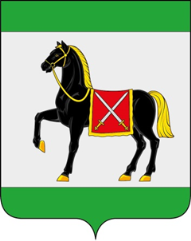 СОБРАНИЕ ПРЕДСТАВИТЕЛЕЙ ГОРОДСКОГО ПОСЕЛЕНИЯ РОЩИНСКИЙ МУНИЦИПАЛЬНОГО РАЙОНА ВОЛЖСКИЙ САМАРСКОЙ ОБЛАСТИчетвертого созываРЕШЕНИЕ                                   от 13 ноября 2023 года № 167                  Об утверждении Правил благоустройства территориигородского поселения Рощинский муниципального районаВолжский Самарской области(с изм от 28.02.2024г.№181)В соответствии с Федеральным законом от 06.10.2003 № 131-ФЗ «Об общих принципах организации местного самоуправления в Российской Федерации»,  Градостроительным кодексом Российской Федерации, Приказом Минстроя России от 13.04.2017 № 711/пр «Об утверждении методических рекомендаций для подготовки правил благоустройства территорий поселений, городских округов, внутригородских районов», Законом Самарской области № 48 – ГД от 13.06.2018г  «О порядке определения границ прилегающих территорий для целей благоустройства в Самарской области», Уставом городского поселения Рощинский муниципального района Волжский Самарской области, Собрание представителей городского поселения Рощинский муниципального района Волжский Самарской области РЕШИЛО:Утвердить «Правила благоустройства территории городского поселения Рощинский муниципального района Волжский Самарской области» согласно Приложению №1.«Правила благоустройства территории городского поселения Рощинский муниципального района Волжский Самарской области», утвержденные Решением Собрания представителей городского поселения Рощинский» от 16.12.2021 № 75 признать утратившим силу.Опубликовать настоящее Решение  в средствах массовой информации (газета «Волжская новь»), обнародовать на Интернет-сайте администрации городского поселения Рощинский.4. Настоящее Решение вступает в силу со дня его официального опубликования.Председатель Собрания  представителей	городского поселения Рощинский  				 	           О.И.РубинаГлава  городского поселения Рощинский  				   	            В.Н.ВолковПриложение№1к Решению Собрания представителей городского поселения Рощинский муниципального района Волжский Самарской областиот 13 ноября 2023 г. № 167(с изм от 28.02.2024г.№181)ПРАВИЛА БЛАГОУСТРОЙСТВА ТЕРРИТОРИИГОРОДСКОГО ПОСЕЛЕНИЯ РОЩИНСКИЙМУНИЦИПАЛЬНОГО РАЙОНА ВОЛЖСКИЙ САМАРСКОЙ ОБЛАСТИПравила благоустройства территории городского поселения Рощинский муниципального района Волжский Самарской области (далее — Правила) разработаны в соответствии с Градостроительным кодексом Российской Федерации, Федеральным законом от 6 октября 2003 года № 131–ФЗ «Об общих принципах организации местного самоуправления в Российской Федерации», Уставом городского поселения Рощинский муниципального района Волжский Самарской области, иными нормативными правовыми актами, строительными нормами и правилами, национальными стандартами.Статья 1. Цели и задачи правил1. Правила устанавливают единые и обязательные требования к созданию и содержанию объектов благоустройства, внешнему виду фасадов зданий, сооружений, планируемых к строительству (реконструкции) или капитальному ремонту, надлежащему содержанию территории городского поселения Рощинский муниципального района Волжский Самарской области (далее — городское поселение) для всех юридических (независимо от формы собственности и ведомственной принадлежности) и физических лиц, и направлены на обеспечение и повышение комфортности условий проживания граждан, поддержание и улучшение санитарного и эстетического состояния территории городского поселения.2. Задачи настоящих Правил:1) обеспечение надлежащего содержания объектов благоустройства, расположенных на территории городского поселения;2) обеспечение сохранности внешнего архитектурно-художественного облика городского поселения;3) формирование безопасной, комфортной, доступной, информационной и привлекательной среды, к которой для реализации целей настоящих Правил относится совокупность территориально выраженных природных, архитектурно-планировочных, экологических, социально-культурных и других факторов, характеризующих среду обитания и определяющих комфортность проживания.3. Координацию и организацию деятельности по реализации Правил осуществляют Администрация городского поселения Рощинский муниципального района Волжский Самарской области, уполномоченные отраслевые (функциональные) органы, организации (предприятия, учреждения и иные хозяйствующие субъекты) в соответствии с компетенцией.Статья 2. Понятия и терминыВ настоящих Правилах применяются следующие понятия и термины:1. аварийные деревья — это деревья, имеющие повреждения и (или) дефекты ствола и (или) кроны, корневой системы (в том числе имеющие наклон 45 градусов и менее), из-за которых они представляют угрозу жизни и (или) здоровью людей, угрозу повреждения или разрушения зданий, строений, сооружений и другого имущества;2. архитектурный объект — здание, сооружение, комплекс зданий и сооружений, их интерьер, объекты благоустройства, ландшафтного или садово-паркового искусства, созданные на основе архитектурного проекта;3. благоустройство территории — деятельность по реализации комплекса мероприятий, установленного настоящими Правилами, направленная на обеспечение и повышение комфортности условий проживания граждан, по поддержанию и улучшению санитарного и эстетического состояния территории городского поселения и по содержанию территории городского поселения и расположенных на таких территориях объектов, в том числе территорий общего пользования, земельных участков, зданий, строений, сооружений, прилегающих территорий;4. бункер — мусоросборник, предназначенный для складирования крупногабаритных отходов;5. витрина — пространство, часть здания, предназначенная для демонстрации товара;6. внутриквартальный проезд — объект благоустройства территории городского поселения, предназначенный для проезда транспортных средств от автомобильных дорог общего пользования к жилым и общественным зданиям, учреждениям, предприятиям и другим объектам;7. водопользование (использование водных объектов) — использование различными способами водных объектов для удовлетворения потребностей Российской Федерации, субъектов Российской Федерации, муниципальных образований, физических лиц, юридических лиц;8. водопользователь — физическое или юридическое лицо, которому предоставлено право пользования водным объектом;9. восстановительная стоимость — стоимостная оценка конкретных зеленых насаждений, устанавливаемая для учета их ценности при повреждении или уничтожении, включая расходы на создание и содержание зеленых насаждений;10. восстановительное озеленение — озеленение, проводимое во всех случаях гибели, повреждения или уничтожения зеленых насаждений;11. входная группа — часть здания, строения, сооружения, обеспечивающая доступ в помещения, включающая в том числе площадку, ступени, ограждения, средства обеспечения доступности для маломобильных групп населения и другое;12. вывески — конструкции, размещаемые на фасадах, крышах или иных внешних поверхностях (внешних ограждающих конструкциях) зданий, строений, сооружений, внешних поверхностях нестационарных торговых объектов, в месте нахождения или осуществления деятельности юридического лица или физического лица, содержащие сведения, обязательные для размещения в соответствии с требованиями Закона Российской Федерации от 7 февраля 1992 года № 2300-1 «О защите прав потребителей»;13. газон — элемент благоустройства, требования к формированию и содержанию которого установлены настоящими Правилами, включающий в себя участок земли, не относящийся к проезжей части;14. дополнительное оборудование фасадов — системы технического обеспечения эксплуатации зданий и сооружений;15. дорога автомобильная (дорога) — объект транспортной инфраструктуры, предназначенный для движения транспортных средств и включающий в себя земельные участки в границах полосы отвода автомобильной дороги и расположенные на них или под ними конструктивные элементы (дорожное полотно, дорожное покрытие и подобные элементы) и дорожные сооружения, являющиеся ее технологической частью, — защитные дорожные сооружения, искусственные дорожные сооружения, производственные объекты, элементы обустройства автомобильных дорог;16. жидкие бытовые отходы — хозяйственно-бытовые сточные воды, образующиеся в результате жизнедеятельности населения и сбрасываемые в сооружения и устройства, не подключенные (технологически не присоединенные) к централизованной системе водоотведения и предназначенные для приема и накопления сточных вод;17. защита зеленых насаждений — комплекс мер по сохранению зеленых насаждений от ослабления и (или) гибели в результате поражения вредителями и (или) возбудителями заболеваний и иных негативных воздействий;18. зеленые насаждения — древесно-кустарниковая и травянистая растительность естественного и искусственного происхождения;19. зеленый массив — значительная по площади озелененная территория;20. зеленый фонд — совокупность территорий, на которых расположены лесные и иные насаждения, в том числе в зеленых зонах, лесопарковых зонах и на других озелененных территориях в границах городского поселения;21. земляные работы — работы, связанные с разрытием грунта или вскрытием дорожных и иных искусственных покрытий;22. инженерные сети и коммуникации (подземные и наземные) — комплекс инженерных систем, прокладываемых на территории и в зданиях, используемых в процессе электро-, тепло-, газо-, водоснабжения, водоотведения, вентиляции, кондиционирования, телефонизации с целью обеспечения жизнедеятельности, в том числе и коммуникационные коллекторы, бойлерные станции, вентиляционные, калориферные шахты и камеры, колодцы, подземные части фонтанов, защитные сооружения гражданской обороны, трансформаторные подстанции, центральные тепловые пункты, ремонтно-эксплуатационные комплексы и постройки, диспетчерские пункты и другие;23. компенсационное озеленение — воспроизводство зеленых насаждений взамен снесенных, уничтоженных или поврежденных;24. контейнер — мусоросборник, предназначенный для складирования твердых коммунальных отходов, за исключением крупногабаритных отходов;25. контейнерная площадка — место (площадка) накопления твердых коммунальных отходов, обустроенное в соответствии с требованиями законодательства Российской Федерации в области охраны окружающей среды и законодательства Российской Федерации в области обеспечения санитарно-эпидемиологического благополучия населения и предназначенное для размещения контейнеров и бункеров;26. крупногабаритные отходы (КГО) — твердые коммунальные отходы (мебель, бытовая техника, отходы от текущего ремонта жилых помещений и другое), размер которых не позволяет осуществить их складирование в контейнерах;27. малые архитектурные формы — искусственные элементы территории городского поселения и садово-парковой среды (скамьи, урны, беседки, ограды, садовая и парковая мебель, светильники, вазоны для цветов, скульптуры, теневые навесы с цветочницами, декоративные бассейны и фонтаны, устройства для игр и спорта, отдыха населения, информационные стенды, телефонные будки (навесы), павильоны остановок городского пассажирского транспорта, устройства для оформления мобильного и вертикального озеленения и так далее), используемые для дополнения художественной композиции и организации открытых пространств;28. мемориальная доска — мемориальное сооружение, изготавливаемое из долговечного материала, увековечивающее память знаменательных событий или память выдающихся личностей, устанавливаемое на фасадах зданий или сооружений;29. метки на основе QR-кодов — пластины с изображением матричных двухмерных штриховых кодов (штрихкодов), позволяющих оперативно получать информацию посредством электронных устройств (телефонов, планшетов и других) через сеть «Интернет»;30. мусор — мелкие неоднородные сухие или влажные отходы;31. накопление отходов — складирование отходов на срок не более чем 11 месяцев в целях их дальнейшей обработки, утилизации, обезвреживания, размещения;32. наружное освещение — освещение объектов, находящихся вне зданий, и (или) их окружения;33. несанкционированная свалка отходов — территории, используемые, но не предназначенные для размещения на них отходов;34. обращение с отходами — деятельность по сбору, накоплению, транспортированию, обработке, утилизации, обезвреживанию, размещению отходов;35. объекты благоустройства — территории различного функционального назначения, на которых осуществляется деятельность по благоустройству, в том числе:1) элементы планировочной структуры (зоны (массивы)), районы (в том числе жилые районы, микрорайоны, кварталы, промышленные районы));2) элементы улично-дорожной сети (аллеи, бульвары, магистрали, переулки, площади, проезды, проспекты, проулки, разъезды, спуски, тракты, тупики, улицы, шоссе);3) дворовые территории;4) детские и спортивные площадки;5) площадки для выгула животных;6) парковки (парковочные места);7) парки, скверы, иные зеленые зоны;8) технические и санитарно-защитные зоны;36. объекты для размещения меток на основе QR-кодов — объекты капитального строительства (здания, строения, сооружения и так далее) или объекты движимого имущества, позволяющие разместить метку на основе QR-кодов (щиты, стенды, перетяжки и иные объекты);37. объекты наружного освещения — совокупность оборудования: опорных конструкций (металлических и железобетонных опор, кронштейнов), светотехнического оборудования (светильников) и линий электропередачи, питательных пунктов;38. объекты потребительского рынка — стационарные и нестационарные объекты, объекты развозной торговли и иные объекты, оснащенные специальным торгово-техническим оборудованием для осуществления розничной торговли, общественного питания, бытового обслуживания населения;39. объекты размещения отходов — специально оборудованные сооружения, предназначенные для размещения отходов (полигон, шламохранилище, в том числе шламовый амбар, хвостохранилище, отвал горных пород и другое) и включающие в себя объекты хранения отходов и объекты захоронения отходов;40. ограждающие устройства — ворота, калитки, шлагбаумы, в том числе автоматические, и декоративные ограждения (заборы);41. озелененная территория общего пользования — территория, используемая для рекреации всего населения городского поселения (лесопарки, парки, сады, скверы, бульвары и тому подобное);42. озелененная территория ограниченного пользования — территория в пределах жилой, гражданской, промышленной застройки, территорий и организаций обслуживания населения и здравоохранения, науки, образования, рассчитанные на пользование определенными группами населения;43. озелененная территория специального назначения — территория санитарно-защитных, водоохранных, защитно-мелиоративных зон, кладбищ, насаждения вдоль автомобильных и железных дорог, питомники, цветочно-оранжерейные хозяйства, территории, попадающие под действие Федерального закона от 14 марта 1995 года № 33-ФЗ «Об особо охраняемых территориях»;44. организация, осуществляющая содержание жилищного фонда — организация, осуществляющая управление общим имуществом в многоквартирном доме, в зависимости от выбранного собственниками помещений в многоквартирном доме способа управления многоквартирным домом (управляющая организация, товарищество собственников жилья, жилищный кооператив или иной специализированный потребительский кооператив, товарищество собственников недвижимости);45. отведенная территория — земельные участки, находящиеся в собственности граждан, индивидуальных предпринимателей, юридических лиц, а также предоставленные в установленном порядке в аренду или иное пользование;46. отходы производства и потребления (далее — отходы) — вещества или предметы, которые образованы в процессе производства, выполнения работ, оказания услуг или в процессе потребления, которые удаляются, предназначены для удаления или подлежат удалению в соответствии с Федеральным законом от 24 июня 1998 года № 89-ФЗ «Об отходах производства и потребления». К отходам не относится донный грунт, используемый в порядке, определенном законодательством Российской Федерации;47. охрана зеленых насаждений — система административно-правовых, организационно-хозяйственных, экономических, архитектурно-планировочных и агрономических мероприятий, направленных на сохранение от уничтожения и (или) повреждения, восстановление или улучшение выполнения насаждениями экологических, санитарно-гигиенических и рекреационных функций;48. парки, скверы — зеленые массивы, предназначенные для отдыха населения, на которых осуществляется деятельность по благоустройству;49. парковка (парковочное место) — специально обозначенное и при необходимости обустроенное и оборудованное место, являющееся в том числе частью автомобильной дороги и (или) примыкающее к проезжей части и (или) тротуару, обочине, эстакаде или мосту либо являющееся частью подэстакадных или подмостовых пространств, площадей и иных объектов улично-дорожной сети, зданий, строений или сооружений и предназначенное для организованной стоянки транспортных средств на платной основе или без взимания платы по решению собственника или иного владельца автомобильной дороги, собственника земельного участка либо собственника соответствующей части здания, строения или сооружения;50. пень — часть ствола срубленного, спиленного или сломленного дерева вместе с оставшимися в земле корнями и комлем;51. потребитель (в части обращения с твердыми коммунальными отходами) — собственник твердых коммунальных отходов или уполномоченное им лицо, заключившее или обязанное заключить с региональным оператором договор на оказание услуг по обращению с твердыми коммунальными отходами;52. придомовая территория — территория, внесенная в технический паспорт жилого дома и (или) отведенная в установленном порядке под жилой дом и связанные с ним хозяйственные и технические сооружения. Придомовая территория жилых домов включает в себя: территорию под жилым домом, внутриквартальные проезды и тротуары, озелененные территории ограниченного пользования, площадки для игр и спорта, площадки для отдыха населения, площадки для временной стоянки транспортных средств, площадки для хозяйственных целей, места (площадки) накопления твердых коммунальных отходов, другие территории, связанные с содержанием и эксплуатацией жилого дома;53. прилегающая территория - территория общего пользования, которая прилегает к зданию, строению, сооружению, земельному участку в случае, если такой земельный участок образован, и границы которой определены в соответствии с настоящими Правилами. Данные территории включают в себя тротуары, дворовые территории, зеленые насаждения, газоны и иные объекты благоустройства, но ограничиваются полосой отвода автомобильной дороги, внутриквартальным проездом, границей прилегающей территории другого юридического, физического лица, индивидуального предпринимателя; 54. проезд — объект транспортной инфраструктуры, соединяющий автомобильные дороги общего пользования местного значения;55. проектная документация по благоустройству территории (проект по благоустройству) — пакет документации, который содержит материалы в текстовой и графической форме и определяет проектные решения по благоустройству территории;56. противогололедные материалы — вещества или смеси веществ, предназначенные для обработки дорожного покрытия, тротуаров, пешеходных дорожек в зимний период;57. региональный оператор по обращению с твердыми коммунальными отходами (региональный оператор) — оператор по обращению с твердыми коммунальными отходами — юридическое лицо, которое обязано заключить договор на оказание услуг по обращению с твердыми коммунальными отходами с собственником твердых коммунальных отходов, которые образуются и места накопления которых находятся в зоне деятельности регионального оператора;58. рекламная конструкция — щиты, стенды, строительные сетки, перетяжки, электронные табло, проекционного и иного предназначенного для проекции рекламы на любые поверхности оборудования, воздушных шаров, аэростатов и иных технических средств стабильного территориального размещения, с использованием которых осуществляется распространение наружной рекламы;59. реконструкция зеленых насаждений — комплекс агротехнических мероприятий по замене больных и усыхающих деревьев и кустарников, улучшению породного состава, а также обрезке древесно-кустарниковой растительности;60. рекреационная территория — природная или специально организованная территория, традиционно используемая для отдыха и проведения жителями досуга (парки, скверы и другое);61. сбор отходов — прием отходов в целях их дальнейших обработки, утилизации, обезвреживания, размещения лицом, осуществляющим их обработку, утилизацию, обезвреживание, размещение;62. содержание автомобильных дорог — комплекс работ по поддержанию надлежащего технического состояния автомобильной дороги, оценке ее технического состояния, а также по организации и обеспечению безопасности дорожного движения;63. содержание объектов благоустройства — комплекс мероприятий, связанных с уборкой территории, поддержанием в чистоте и проведением своевременного ремонта фасадов зданий, строений, сооружений, малых архитектурных форм, заборов и ограждений; содержанием строительных площадок, инженерных коммуникаций и их конструктивных элементов, зеленых насаждений, объектов транспортной инфраструктуры и иных объектов недвижимости, находящихся на земельном участке;64. специализированная организация — юридическое лицо, индивидуальный предприниматель, основной деятельностью которых является осуществление работ в сфере организации благоустройства территории, в том числе:– содержание жилищного фонда городского поселения;– оформление документации для выдачи разрешения на осуществление земляных работ;– организация и проведение работ по подготовке документации для предоставления порубочного билета и (или) разрешения на пересадку деревьев и кустарников;– содержание и уборка объектов благоустройства в пределах территории городского поселения;– содержание и уборка дорог в пределах территории городского поселения;– содержание и охрана элементов наружного освещения;– содержание, эксплуатация, капитальный и текущий ремонт сетей водопроводно-канализационного хозяйства городского поселения;– содержание зеленых насаждений;– отлов и содержание животных без владельцев;65. твердые коммунальные отходы (далее — ТКО) — отходы, образующиеся в жилых помещениях в процессе потребления физическими лицами, а также товары, утратившие свои потребительские свойства в процессе их использования физическими лицами в жилых помещениях в целях удовлетворения личных и бытовых нужд. К твердым коммунальным отходам также относятся отходы, образующиеся в процессе деятельности юридических лиц, индивидуальных предпринимателей, и подобные по составу отходам, образующимся в жилых помещениях в процессе потребления физическими лицами;66. территории общего пользования — территории, которыми беспрепятственно пользуется неограниченный круг лиц (в том числе площади, улицы, проезды, скверы, бульвары);67. территория предприятий, организаций, учреждений и иных хозяйствующих субъектов — часть территории, имеющая площадь, границы, местоположение, правовой статус и другие характеристики, переданная (закрепленная) целевым назначением юридическим или физическим лицам на правах, предусмотренных законодательством;68. технические средства организации дорожного движения — сооружения и устройства, являющиеся элементами обустройства дорог и предназначенные для обеспечения организации дорожного движения (дорожные знаки, разметка, светофоры, дорожные ограждения, направляющие устройства и иные сооружения и устройства);69. транспортирование отходов — перемещение отходов с помощью транспортных средств вне границ земельного участка, находящегося в собственности юридического лица или индивидуального предпринимателя либо предоставленного им на иных правах;70. удаление (снос) зеленых насаждений — уничтожение, повреждение или выкапывание зеленых насаждений, которое повлекло прекращение их роста, гибель или утрату;71. улично-дорожная сеть — предназначенная для движения пешеходов и транспортных средств совокупность улиц, дорог общего пользования, внутриквартальных и других проездов, тротуаров, пешеходных и велосипедных дорожек, а также мосты, площади, разворотные площадки городских пассажирских транспортных средств, уличные автомобильные стоянки с инженерными и вспомогательными сооружениями, а также иные объекты, оборудованные техническими средствами организации дорожного движения в пределах красных линий градостроительного регулирования;72. уход за зелеными насаждениями — комплекс агротехнических мероприятий (полив, прополка, косьба, санитарная обрезка, валка аварийных и сухостойных деревьев и так далее), направленных на сохранение зеленого фонда;73. фасад здания — все видимые стороны здания (передняя, боковая, задняя);74. фриз — декоративная композиция в виде горизонтальной полосы или ленты, увенчивающей или обрамляющей ту или иную часть архитектурного сооружения;75. экологическая безопасность — состояние защищенности природной среды и жизненно важных интересов человека от возможного негативного воздействия хозяйственной и иной деятельности, чрезвычайных ситуаций природного и техногенного характера, их последствий;76. элементы благоустройства — декоративные, технические, планировочные, конструктивные устройства, элементы озеленения, различные виды оборудования и оформления, в том числе фасадов зданий, строений, сооружений, малые архитектурные формы, некапитальные нестационарные строения и сооружения, информационные щиты и указатели, применяемые как составные части благоустройства территории. К элементам благоустройства относятся также парковки (парковочные места) для инвалидов первой и второй групп, имеющих специальные автотранспортные средства, оборудованные системой ручного управления, а также граждан, имеющих детей-инвалидов (за исключением парковок (парковочных мест), расположенных на автомобильных дорогах общего пользования).Статья 3. Общие требования к организации благоустройства территории1. Физические лица и юридические лица всех организационно-правовых форм, индивидуальные предприниматели должны соблюдать чистоту, поддерживать порядок и принимать меры для сохранения объектов благоустройства на всей территории городского поселения.2. Работы по содержанию и благоустройству территории проводятся в соответствии с требованиями настоящих Правил, инструкций и технологических рекомендаций, а также соответствующих национальных стандартов, строительных нормам и правил, нормативных актов.Содержание объектов благоустройства осуществляется путем поддержания в надлежащем техническом, физическом, эстетическом состоянии объектов благоустройства, их отдельных элементов в соответствии с эксплуатационными требованиями.3. Физические лица и юридические лица независимо от их организационно-правовых форм, индивидуальные предприниматели обязаны обеспечивать своевременную и качественную очистку и уборку принадлежащих им на праве собственности или ином вещном праве земельных участков и прилегающих территорий в соответствии с действующим законодательством.Лица, разместившие отходы в несанкционированных местах, обязаны за свой счет провести уборку и очистку данной территории, а при необходимости — рекультивацию земельного участка.Статья 4. Определение границ прилегающих территорий1. В целях закрепления территории в городском поселении для содержания и благоустройства границы прилегающих территорий устанавливаются:– путем определения в метрах расстояния от здания, строения, сооружения, земельного участка или ограждения до границы прилегающей территории;– путем определения границ прилегающей территории соглашением об определении границ прилегающей территории, заключаемым между Администрацией городского поселения Рощинский муниципального района Волжский Самарской области (уполномоченный орган) и собственником или иным законным владельцем здания, строения, сооружения, земельного участка либо уполномоченным лицом (далее — соглашение). В этом случае приложением к соглашению будет являться карта-схема прилегающей территории.Не допускается одновременное применение указанных способов к одним и тем же зданиям, строениям, сооружениям, земельным участкам.2. Границы прилегающей территории устанавливаются путем определения в метрах расстояния от здания, строения, сооружения, земельного участка или ограждения, при отсутствии заключенного соглашения.3. Границы территории, прилегающей к зданиям, строениям, сооружениям, не имеющим ограждающих устройств, определяются по периметру от фактических границ указанных зданий, строений, сооружений.Границы территории, прилегающей к зданиям, строениям, сооружениям, имеющим ограждающие устройства, определяются по периметру от указанных устройств.Границы территории, прилегающей к зданиям, строениям, сооружениям, у которых определены технические или санитарно-защитные зоны, определяются в пределах указанных зон.Границы территории, прилегающей к земельному участку, границы которого сформированы в соответствии с действующим законодательством, определяются от границ такого земельного участка.Границы территории, прилегающей к земельному участку, границы которого не сформированы в соответствии с действующим законодательством, определяются от фактических границ расположенных на таком земельном участке зданий, строений, сооружений.4. Границы прилегающей территории определяются в периметре, образуемом путем отступа в метрах от здания, строения, сооружения, земельного участка или ограждения:1) для отдельно стоящих нестационарных объектов потребительского рынка (киосков, торговых остановочных комплексов, павильонов, автомоек и других), расположенных:– на территориях жилых зон, территориях общего пользования — 10 м от внешней границы объекта;– на территориях производственных зон — 5 м;– на остановочных площадках городского пассажирского транспорта — 10 м;– на прочих территориях — 5 м;2) для сгруппированных на одной территории двух и более объектов потребительского рынка — 20 м;3) для территорий розничных мини-рынков, рынков, ярмарок — 50 м;4) для учреждений социальной сферы (школы, дошкольные учреждения, учреждения культуры, здравоохранения, физкультуры и спорта и так далее) — 5 м;5) для индивидуальных жилых домов — 10 м, а со стороны въезда (входа) — до автомобильной дороги, внутриквартального проезда;6) для многоквартирных жилых домов (в случае если земельный участок сформирован в соответствии с положениями действующего законодательства, сведения о местоположении его границ внесены в Единый государственный реестр недвижимости) — 25 м от границ земельного участка;7) для нежилых зданий:– не имеющих ограждений — 25 м от фактических границ нежилых зданий;– имеющих ограждение — 25 м от ограждения;8) для автостоянок — 10 м от границы земельного участка;9) для промышленных предприятий всех форм собственности — 50 м;10) для строительных площадок — 15 м;11) для отдельно стоящих тепловых, трансформаторных подстанций, зданий и сооружений инженерно-технического назначения, опор линий электропередачи, мачт, байпасов, расположенных на территориях общего пользования — 5 м;12) для гаражно-строительных кооперативов — 25 м;13) для автозаправочных станций (далее — АЗС), автогазозаправочных станций (далее — АГЗС) — 50 м, включая подъезды к объектам;14) для иных территорий:– контейнерных (бункерных) площадок — 10 м;– наземных, надземных инженерных сетей и коммуникаций — 5 м;– рекламных конструкций — 5 м от основания рекламной конструкции.5. Определенные согласно пункту 4 настоящей статьи территории включают в себя тротуары, дворовые территории, зеленые насаждения, газоны и иные объекты благоустройства, но ограничиваются полосой отвода автомобильной дороги, внутриквартальным проездом, границей прилегающей территории другого юридического лица, физического лица, индивидуального предпринимателя.6. В случае совпадения (наложения) границ территорий, прилегающих к зданиям, строениям, сооружениям, земельным участкам, границы прилегающих территорий устанавливаются на равном удалении от указанных объектов.7. В целях заключения соглашения собственником или иным законным владельцем здания, строения, сооружения, земельного участка либо уполномоченным лицом подготавливается карта-схема на бумажном носителе в произвольной форме, которая должна содержать следующие сведения:1) адрес здания, строения, сооружения, земельного участка, в отношении которого устанавливаются границы прилегающей территории (при его наличии), либо обозначение места расположения данных объектов с указанием наименования (наименований) и вида (видов) объекта (объектов) благоустройства;2) сведения о собственнике и (или) ином законном владельце здания, строения, сооружения, земельного участка, а также уполномоченном лице: наименование (для юридического лица), фамилия, имя и, если имеется, отчество (для индивидуального предпринимателя и физического лица), место нахождения (для юридического лица), почтовый адрес, контактные телефоны;3) схематическое изображение границ здания, строения, сооружения, земельного участка;4) схематическое изображение границ территории, прилегающей к зданию, строению, сооружению, земельному участку;5) схематическое изображение, наименование (наименования) элементов благоустройства, попадающих в границы прилегающей территории.8. Карта-схема направляется собственником или иным законным владельцем здания, строения, сооружения, земельного участка либо уполномоченным лицом в уполномоченный орган для подготовки проекта соглашения.9. Уполномоченный орган с учетом имеющихся у него сведений о зданиях, строениях, сооружениях, земельных участках, расположенных в городском поселении, вправе самостоятельно направлять собственникам и (или) законным владельцам указанных объектов либо уполномоченным лицам проект соглашения с приложением к нему карты-схемы.10. Уполномоченный орган определяет порядок заключения соглашений и внесения в них изменений.11. Содержание и благоустройство территорий, не принадлежащих юридическим лицам, физическим лицам и индивидуальным предпринимателям на праве собственности или ином вещном праве и не закрепленных за ними в соответствии с настоящими Правилами, осуществляется уполномоченным органом.Статья 5. Лица, осуществляющие работы по содержанию и благоустройству1. Работы по содержанию и благоустройству территории городского поселения в порядке, определенном настоящими Правилами, осуществляют:1) на прилегающих территориях многоквартирных домов — собственники помещений в многоквартирном доме либо лицо, ими уполномоченное;2) на земельных участках, прилегающих к зданиям, строениям, сооружениям, находящимся в собственности, аренде, ином праве пользования, владения физических лиц, юридических лиц и индивидуальных предпринимателей и прилегающих к ним территориях — соответствующие физические лица, юридические лица и индивидуальные предприниматели;3) на участках индивидуальной жилой застройки, принадлежащих физическим лицам на праве собственности, и прилегающих к ним территориях — собственники или пользователи индивидуальных жилых домов;4) на контейнерных (бункерных) площадках и прилегающих к ним территориях — организации, осуществляющие содержание жилищного фонда, либо собственники помещений в многоквартирном доме при непосредственном управлении, собственники индивидуальных жилых домов, а также юридические лица независимо от их организационно-правовых форм, индивидуальные предприниматели, физические лица, являющиеся собственниками зданий, строений, сооружений либо владеющие данными объектами на ином вещном праве;5) на территориях, где ведется строительство или производятся планировочные, подготовительные работы, и прилегающих к ним территориях (на все время строительства или проведения работ) до передачи организации, осуществляющей содержание жилищного фонда, — организации, ведущие строительство, производящие работы;6) на территориях, прилегающих к объектам потребительского рынка, — лица, в собственности, аренде, ином праве пользования или владения которых находятся данные объекты;7) на участках теплотрасс, воздушных линий электропередачи, газопроводов и других инженерных сетей и коммуникаций — собственники, владельцы или пользователи, если указанные объекты переданы им на каком-либо праве;8) на территориях гаражно-строительных кооперативов — соответствующие кооперативы;9) на автомобильных дорогах с элементами обустройства, площадях, улицах и проездах, а также мостах, путепроводах и иных подобных объектах — специализированные организации, осуществляющие содержание и уборку дорог;10) на внутриквартальных проездах:– физические лица, юридические лица и индивидуальные предприниматели, владеющие земельным участком, на котором расположен внутриквартальный проезд, на праве собственности, аренды или ином вещном праве;– Администрацией городского поселения Рощинский муниципального района Волжский Самарской области — в случае нахождения внутриквартального проезда на территории, не закрепленной за физическими лицами, юридическими лицами, индивидуальными предпринимателями;11) на посадочных площадках остановок городского пассажирского транспорта:– в павильонах которых вмонтированы или располагаются рекламные конструкции — рекламораспространители;– с отдельно стоящими и сопряженными с павильоном объектами потребительского рынка — владельцы указанных объектов;– в остальных случаях — специализированные организации, осуществляющие содержание и уборку дорог;12) в парках, скверах, на бульварах, на газонах, в том числе расположенных на них тротуарах, пешеходных зонах, лестничных сходах — организации, осуществляющие содержание зеленых насаждений;13) на территориях парковок автотранспорта — физические и юридические лица, индивидуальные предприниматели, в собственности, аренде, на ином праве пользования или владения которых находится данная парковка;14) на территориях, прилегающих к автостоянкам, — собственники, владельцы данных объектов;15) на прилегающих территориях, въездах и выездах с АЗС, АЗГС — лица, в собственности, аренде, ином праве пользования или владения которых находятся данные объекты;16) на территориях, прилегающих к отдельно стоящим тепловым, трансформаторным подстанциям, зданиям и сооружениям инженерно-технического назначения, опорам линий электропередачи, мачтам, байпасам, расположенным на территориях общего пользования, — лица, в собственности, аренде, ином праве пользования или владения которых находятся данные объекты;17) на территориях, прилегающих к отдельно стоящим объектам для размещения рекламы и иной информации, — владельцы рекламных конструкций и объектов размещения информации.Статья 6. Содержание придомовых и прилегающих территорий многоквартирных домов1. Содержание придомовых и прилегающих территорий многоквартирных домов осуществляется в соответствии с Правилами содержания общего имущества в многоквартирном доме, утвержденными постановлением Правительства Российской Федерации от 13 августа 2006 года № 491 «Об утверждении Правил содержания общего имущества в многоквартирном доме и правил изменения размера платы за содержание жилого помещения в случае оказания услуг и выполнения работ по управлению, содержанию и ремонту общего имущества в многоквартирном доме ненадлежащего качества и (или) с перерывами, превышающими установленную продолжительность», в объеме не менее установленного перечнем работ по содержанию жилых домов.2. Организация работ по содержанию и благоустройству придомовой и прилегающей территории производится организацией, осуществляющей содержание и (или) ремонт жилищного фонда, либо собственниками при непосредственном управлении многоквартирным домом.3. Размещение легкового автотранспорта на придомовых и внутриквартальных территориях допускается в один ряд и должно обеспечить беспрепятственное продвижение уборочной и специальной техники. Хранение и отстой пассажирских и грузовых транспортных средств, в том числе частных, допускается только в гаражах, на автостоянках или автобазах.4. Парковка автотранспорта в границах земельного участка, относящегося к общему имуществу собственников помещений в многоквартирном доме, организовывается по решению собственников помещений в многоквартирном доме, принятому на общем собрании таких собственников.5. Организаторы парковки обязаны соблюдать санитарные, противопожарные, строительные нормы и правила и обеспечивать санитарное содержание и благоустройство зоны, отведенной для парковки автотранспорта, и прилегающей к ней территории.6. При организации парковки автотранспорта запрещаются снос и (или) повреждение зеленых насаждений, ограждающих конструкций, малых архитектурных форм.7. Парковки автотранспорта и автотранспорт не должны:– размещаться на газонах, детских и спортивных площадках, иных рекреационных территориях или озелененных территориях общего пользования;– препятствовать пешеходному движению, проезду автотранспорта и специальных машин (пожарных, скорой помощи, аварийных, уборочных и других).8. На придомовых и прилегающих территориях (в том числе на внутриквартальных проездах) запрещается самовольная установка железобетонных блоков и плит, столбов, ограждений, шлагбаумов, цепей, объектов, сооружений и других устройств, перекрывающих проезд автотранспорта.9. Наружное освещение фасадов, подъездов, строений и адресных указателей (указатель наименования улицы, номера дома, подъездов, квартир) в темное время суток обеспечивают организации, осуществляющие содержание жилищного фонда, либо собственники при непосредственном управлении многоквартирным домом.10. В зимний период придомовые и прилегающие территорий многоквартирных домов, в том числе тротуары, пешеходные дорожки должны очищаться от снега и наледи до асфальта (иного искусственного покрытия) на всю ширину для обеспечения свободного и безопасного прохода граждан, посыпаться противогололёдными материалами, а также очищаться от мусора. Внутриквартальные проезды должны очищаться от снега и наледи во всю ширину для обеспечения свободного и безопасного проезда транспортных средств, посыпаться противогололёдными материалами, а также очищаться от мусора.Счищаемый снег разрешается складировать на дворовой территории в местах, не препятствующих свободному вывозу отходов, проезду автотранспорта, специальных машин и движению пешеходов. Не допускается повреждение элементов благоустройства при складировании снега.При складировании снега должен предусматриваться отвод талых вод.11. В летний период придомовые и прилегающие территории многоквартирных домов, в том числе тротуары, пешеходные дорожки, внутриквартальные проезды, должны быть очищены от пыли, мусора, веток и спиленных деревьев. Чистота на территории должна поддерживаться в течение рабочего дня.Поливочные краны для мойки и поливки из шлангов дворовых территорий должны быть оборудованы в каждом многоквартирном доме и содержаться в исправном состоянии. Ответственность за их оборудование и эксплуатацию возлагается на организации, осуществляющие содержание жилищного фонда, либо на собственников при непосредственном управлении многоквартирным домом.12. На территории городского поселения должны быть установлены урны для мусора (далее — урны).13. Урны должны быть установлены у каждого подъезда многоквартирного жилого дома, у входов во все организации, объекты образования, здравоохранения, объекты потребительского рынка, культурно-развлекательные объекты независимо от форм собственности, на остановках городского пассажирского транспорта, на детских и спортивных площадках. Урны устанавливаются правообладателями вышеуказанных объектов, земельных участков и (или) лицами, осуществляющими содержание (обслуживание) соответствующих объектов и территорий.14. Урны устанавливают на расстоянии:– не более 10 м одна от другой — на главных аллеях медицинских лечебных учреждений, вдоль линии торговых прилавков на территориях потребительских рынков;– не более 40 м одна от другой — на пляжах, в парках и на оживленных территориях;– не более 100 м — во дворах, на площадях и на малолюдных территориях.15. На остановках городского пассажирского транспорта и у входов на объекты потребительского рынка устанавливают урны в достаточном количестве.16. Урна должна быть укомплектована изделием для сбора мусора (мешком (полиэтиленовым или из иного материала), иным подобным изделием), в случае если конструкция урны располагает к установке в ней изделия для сбора мусора.17. Содержание урн осуществляется их владельцами самостоятельно либо по договору со специализированными организациями, заключенному в соответствии с действующим законодательством.Очистка урн должна производиться систематически по мере их наполнения, но не реже одного раза в сутки.Очередной ремонт, окраска урн производятся их владельцами по мере необходимости.Статья 7. Требования к организации содержания и ремонта объектов благоустройства территории1. Физические лица и юридические лица всех организационно-правовых форм, индивидуальные предприниматели должны проводить осмотр элементов благоустройства, расположенных на территории, закрепленной для содержания и благоустройства, обеспечивающий своевременное выявление неисправностей и иных несоответствий требованиям нормативных актов.2. Виды и периодичность работ по содержанию и ремонту объектов благоустройства:1) ежедневно:– очистка прилегающей территории от мусора и иных отходов производства и потребления, опавшей листвы, сухой травянистой растительности, сорной растительности, коры деревьев, порубочных остатков деревьев и кустарников;– уборка территории (мойка, полив, подметание, удаление мусора, снега, наледи, проведение иных технологических операций для поддержания объектов благоустройства в чистоте);2) ежегодно:– проведение санитарной очистки канав, труб, дренажей, предназначенных для отвода ливневых и грунтовых вод, от отходов и мусора один раз весной и далее по мере накопления (от двух до четырех раз в сезон);– восстановление объектов наружного освещения, окраска опор наружного освещения;3) по мере необходимости:– исправление повреждений отдельных элементов объектов благоустройства;– очистка, окраска и (или) побелка малых архитектурных форм и объектов внешнего благоустройства (оград, заборов, газонных ограждений, бордюров автомобильных дорог, тротуаров и тому подобное) с учетом технического и эстетического состояния данных объектов;– установка, замена, восстановление малых архитектурных форм и их отдельных элементов;– восстановление, замена, ремонт покрытий дорог, проездов, внутриквартальных проездов, тротуаров и их конструктивных элементов;– мероприятия по уходу за деревьями и кустарниками, газонами, цветниками (полив, стрижка газонов и так далее) по установленным нормативам;– покос травы при достижении высоты более 15 см;– обрезка поросли;– снос сухих, аварийных и потерявших декоративную ценность деревьев и кустарников с корчевкой пней, посадка деревьев и кустарников, подсев газонов, санитарная обрезка растений, удаление поросли (сорняков), стрижка и кронирование живой изгороди, лечение ран деревьев и кустарников;– текущий ремонт зеленых насаждений;– ремонт и восстановление разрушенных ограждений и оборудования детских, спортивных, хозяйственных площадок и площадок для отдыха населения.3. Установленный перечень видов работ по содержанию и ремонту объектов благоустройства и их периодичность не является исчерпывающим и при выполнении работ допускается применение иных видов работ и их периодичности, соответствующих требованиям нормативных правовых актов, не ухудшающих существующее благоустройство территории.4. Установление видов работ по благоустройству (текущий, капитальный) производится на основании правовых актов в сфере благоустройства.5. Работы по созданию новых объектов благоустройства включают:1) ландшафтные работы: устройство покрытий поверхности (в том числе с использованием тротуарной плитки, брусчатки, натурального или искусственного камня), дорожек, автостоянок, площадок, установка малых архитектурных форм (скульптурно-архитектурных и монументально-декоративных композиций, в том числе с использованием природного камня, устройство цветников и газонов, декоративных водоемов, монументов, устройств для оформления мобильного и вертикального озеленения, водных устройств и тому подобное);2) работы по созданию озелененных территорий: посадка деревьев и кустарников, создание живых изгородей и иные работы в соответствии с проектной документацией, разработанной, согласованной и утвержденной в установленном порядке;3) мероприятия по созданию объектов наружного освещения и художественно-светового оформления городского поселения.6. Виды работ по капитальному ремонту, ремонту, содержанию объектов благоустройства, относящихся к составу объектов улично-дорожной сети, определены Классификацией работ по капитальному ремонту, ремонту и содержанию автомобильных дорог, утвержденной приказом Министерства транспорта Российской Федерации от 16 ноября 2012 года № 402 «Об утверждении Классификации работ по капитальному ремонту, ремонту и содержанию автомобильных дорог».7. Элементы дождевой канализации должны содержаться специализированной организацией, у которой эти сооружения находятся во владении, в исправном состоянии, обеспечивающем безопасное движение транспорта и пешеходов. Профилактическое обследование (осмотр) элементов дождевой канализации осуществляется в течение всего календарного года. Очистка элементов дождевой канализации производится по мере необходимости, но не реже двух раз в год — весной и осенью. Все загрязнения, образуемые при очистке и ремонте, вывозятся немедленно без складирования на газонах, тротуарах или проезжей части.8. При возникновении подтоплений, вызванных сбросом воды, авариями на трубопроводе, ответственность за их ликвидацию (откачка воды, в зимний период — скол, вывоз льда и так далее) возлагается на лиц, по вине которых возникло подтопление.9. Собственники, владельцы или пользователи подземных линейных сооружений, которые имеют выход на поверхность земли, обязаны: обеспечить исправное техническое состояние колодцев, люков, прилегание крышки к корпусу люка в соответствии с требованиями соответствующего национального стандарта, нормативного акта.В случае отсутствия, повреждения или разрушения крышек, решеток или повреждения, разрушения самих колодцев, дождеприемников владельцы, пользователи подземных линейных сооружений незамедлительно принимают меры по их ограждению, обозначению соответствующими дорожными знаками и замене или восстановлению в течение суток с момента обнаружения.Крышки люков колодцев на проезжей части дорог, на территории пешеходных зон (в том числе уличных переходов) располагаются на одном уровне с покрытием прилегающей поверхности. Не допускается отклонение крышки люка смотрового колодца относительно уровня покрытия более чем на 2 см, зазор между краем люка и покрытием тротуара не должен превышать 1,5 см.При ремонте дорожного покрытия люки смотровых колодцев подземных сооружений устанавливаются на уровне вновь восстановленного покрытия организацией, выполняющей ремонтные работы.10. Содержание технических средств организации дорожного движения осуществляется собственниками или специализированными организациями в соответствии с заключенными договорами.Содержание временных дорожных знаков, установленных на территории объектов строительства, реконструкции и ремонта, осуществляется силами организаций, производящих указанные работы.11. Уборка объектов, территорию которых невозможно убирать механизированным способом (из-за недостаточной ширины либо сложной конфигурации), производится вручную.12. Организациями при проведении дорожно-ремонтных работ разобранное асфальтовое бетонное покрытие (скол) должно вывозиться в течение рабочей смены.13. Спиленные деревья вывозятся организациями, производящими работы по удалению сухостойных, аварийных, потерявших декоративную ценность деревьев, кустарников и обрезке ветвей в кронах, в течение суток с момента окончания указанных работ с озелененных территорий дорог и внутриквартальных территорий. Пни, оставшиеся после вырубки сухостойных, аварийных деревьев, удаляются в течение двух суток со дня вырубки (сноса) с дорог и внутриквартальных территорий.Удаление деревьев, упавших на проезжую часть дорог, тротуары, фасады и кровли жилых и производственных зданий, обеспечивают организации, на обслуживании которых находится данная территория. Удаление деревьев с контактных сетей электротранспорта, проводов уличного освещения и электроснабжения производится сетевыми организациями или организациями, действующими на основании соответствующих договоров с сетевыми организациями, в течение суток с момента обнаружения.14. Запрещается:1) Складирование, сброс, хранение имущества, земли, отходов производства и потребления, в том числе веток и спиленных деревьев, бытовых отходов, строительного и иного мусора, за пределами территории, установленной для складирования и (или) хранения, за исключением случаев, установленных пунктом 8 статьи 28 настоящих Правил;2) Выброс мусора или иных предметов из окон жилых и нежилых помещений;3) Перевозка грунта, мусора, сыпучих строительных материалов, легкой тары, листвы, спила деревьев без покрытия брезентом или другим материалом, исключающим загрязнение улично-дорожной сети;4) Загрязнение территории общего пользования, а также мест общего пользования (в том числе лестничных маршей и площадок, лифтов) в многоквартирных домах отходами жизнедеятельности домашних животных;5) Самовольная установка, демонтаж, перемещение, уничтожение или повреждение элементов благоустройства, противопроездных устройств, блоков, механических блокираторов, расположенных на территориях общего пользования;6) Мойка, чистка транспортных средств на территориях общего пользования, за исключением специально отведенных для этих целей мест, оборудованных очистными сооружениями, работающими в режиме оборотного водоснабжения;7) Выброс мусора или иных предметов из транспортных средств во время их стоянки, остановки или движения на территориях общего пользования;8) Размещение транспортных средств на газонах, детских и спортивных площадках, иных рекреационных или озелененных территориях общего пользования;9) Размещение транспортных средств, препятствующее механизированной уборке и вывозу снега и мусора, ТКО;10) Загрязнение территорий транспортными средствами во время их эксплуатации, обслуживания или ремонта, при перевозке грузов и (или) выезде со строительных площадок;11) Размещение объявлений, рекламы, печатной продукции, вывесок или указателей, не содержащих сведений рекламного характера, в неустановленных органами местного самоуправления местах;12) Сжигание мусора, листвы, ТКО и промышленных отходов, разведение костров на всей территории городского поселения, включая внутренние территории предприятий и жилых домов, за исключением случаев, разрешения осуществления данной деятельности законодательством об охране атмосферного воздуха, о лицензировании отдельных видов деятельности, об отходах производства и потребления и иным законодательством, разрешающим и регулирующим такую деятельность (осуществление законной деятельности по сжиганию, разведению костров);13) Выбивание струей воды смета и мусора на тротуары и газоны при мойке проезжей части дорог;14) Подвоз груза волоком;15) Сбрасывание при погрузочно-разгрузочных работах на территориях общего пользования, улично-дорожной сети: рельсов, бревен, железных балок, труб, кирпича, других тяжелых предметов и складирование их;16) Перегон по улично-дорожной сети, имеющей асфальто- и цементобетонное покрытие, тракторов и других самоходных машин на гусеничном ходу;17) Движение и стоянка большегрузного транспорта на пешеходных дорожках, тротуарах, за исключением случаев, предусмотренных правилами дорожного движения;18) Сброс смета, ТКО в систему дождевой канализации.Статья 8. Уборка территории в зимний период1. Уборка проезжей части улично-дорожной сети в зимний период осуществляется в соответствии с требованиями настоящих Правил и инструкциями, определяющими технологию работ, технические средства и применяемые противогололедные материалы, а также в соответствии с действующими национальными стандартами, строительными нормами и правилами, нормативными актами.2. Период зимней уборки устанавливается с 1 ноября по 15 апреля.3. Тротуары, пешеходные дорожки очищаются от снега и наледи до асфальта (иного искусственного покрытия) на всю ширину для обеспечения свободного и безопасного прохода граждан, посыпаются противогололедными материалами, а также очищаются от мусора.4. При уборке дорожек в парках, лесопарках, садах, скверах и других зеленых зонах допускается складирование снега, не содержащего химических реагентов, при условии сохранности зеленых насаждений и обеспечения оттока талых вод.5. В зимний период дорожки в парках, лесопарках, садах, скверах и других зеленых зонах, подходы к ним должны быть очищены от снега и льда по мере необходимости.6. Технология и режимы производства уборочных работ на проезжей части улично-дорожной сети должны обеспечивать беспрепятственное движение транспортных средств и пешеходов независимо от погодных условий.7. Запрещается:– выдвижение или перемещение на элементы дорог, территории общего пользования снега, очищаемого с внутриквартальных проездов и тротуаров, дворовых территорий, территорий предприятий, организаций, строительных площадок, объектов потребительского рынка;– применение технической соли и жидкого хлористого кальция в качестве противогололедного материала на тротуарах, посадочных площадках остановок городского пассажирского транспорта, в парках, скверах, дворах и прочих пешеходных и озелененных зонах;– применение песко-соляной смеси и песка в качестве противогололедного материала на дорогах в границах городского поселения.8. Зимняя уборка улично-дорожной сети при обильных снегопадах включает первоочередные мероприятия и мероприятия второй очереди.9. К первоочередным мероприятиям зимней уборки относятся:– обработка проезжей части улично-дорожной сети противогололедными материалами;– сгребание, подметание снега;– формирование снежного вала для последующего вывоза;– выполнение разрывов в валах снега на перекрестках, у остановок городского пассажирского транспорта, подъездов к административным и общественным зданиям, выездов из дворов и тому подобное.10. К мероприятиям второй очереди относятся:– удаление снега (вывоз);– зачистка дорожных лотков после удаления снега;– скалывание льда и удаление снежно-ледяных образований.11. Технологическая операция обработки проезжей части дорог противогололедными материалами производится по следующим правилам:– обработка прилегающих территорий, проезжей части улично-дорожной сети противогололедными реагентами должна осуществляться в соответствии с инструкциями к используемым противогололедным реагентам;– в первую очередь обрабатываются противогололедными материалами наиболее опасные для движения транспорта участки улично-дорожной сети: крутые спуски и подъемы, мосты, тормозные площадки на перекрестках улиц и остановках городского пассажирского транспорта и так далее;– по окончании обработки наиболее опасных для движения транспорта мест осуществляется обработка проезжей части противогололедными материалами проезжих частей, по которым проходят маршруты движения общественного пассажирского транспорта;– обработка противогололедными материалами всей территории, закрепленной за специализированной организацией, осуществляющей содержание и уборку, проводится в соответствии с действующими национальными стандартами, нормативными актами.12. Технологическая операция подметания снега производится по следующим правилам:– механизированное подметание проезжей части должно начинаться при высоте рыхлой снежной массы на дорожном полотне не более 5 см от осевой в сторону дорожного борта (обочины). При длительном снегопаде циклы механизированного подметания проезжей части осуществляются в непрерывном режиме;– после завершения механизированного подметания проезжая часть очищается от снежных накатов и наледей.13. Технологическая операция формирования снежных валов производится по следующим правилам:1) Снег, счищаемый с проезжей части элементов улично-дорожной сети, а также с тротуаров, сдвигается в лотковую часть для временного складирования снежной массы в виде снежных валов;2) Формирование снежных валов не допускается:– на перекрестках;– на участках дорог, оборудованных транспортными ограждениями или повышенным бордюром;– на тротуарах;3) При формировании снежных валов в лотках не допускается перемещение снега на тротуары;4) В местах формирования снежных валов производителем работ устанавливаются предупреждающие дорожные знаки в соответствии с положениями действующего законодательства.14. В период хранения снежного вала и возможной оттепели для пропуска талых вод, а также во время работ по вывозу снега на проезжей части должны быть расчищены участки прилотковой полосы в местах расположения дождеприемников шириной не менее 0,5 м вдоль бортового камня в каждую сторону.15. Технологическая операция вывоза снега и зачистки лотков производится по следующим правилам:1) Вывоз снега с улично-дорожной сети осуществляется в два этапа:– первоочередной (выборочный) вывоз снега от остановок общественного пассажирского транспорта, пешеходных переходов, с мостов и путепроводов, от мест массового скопления людей, въездов на территорию больниц и других важных социальных объектов осуществляется в течение суток после окончания снегопада;– завершающий (сплошной) вывоз снега производится с проезжих частей улично-дорожной сети и дворовых территорий.2) После каждого прохода снегопогрузчика должна производиться операция по зачистке дорожных лотков от остатков снега и льда с последующим их вывозом.3) Вывоз снега с улично-дорожной сети должен осуществляться на снегоплавильные станции или в специально отведенные для этих целей места.4) Места временного складирования снега после снеготаяния должны быть очищены от мусора и благоустроены.16. К уборке тротуаров и лестничных сходов на мостовых сооружениях предъявляются следующие требования:– тротуары и лестничные сходы мостов должны быть очищены на всю ширину от свежевыпавшего или уплотненного снега (снежно-ледяных образований) до покрытия тротуара;– в период интенсивного снегопада тротуары и лестничные сходы мостовых сооружений должны обрабатываться противогололедными материалами и расчищаться для движения пешеходов;– при оповещении о гололеде или его возникновении мостовые сооружения, лестничные сходы и тротуары должны обрабатываться противогололедными материалами.17. Снег, счищаемый с дворовых территорий и внутриквартальных проездов, разрешается складировать на дворовой территории в местах, не препятствующих свободному проезду автотранспорта и движению пешеходов. Не допускается повреждение зеленых насаждений при складировании снега.18. Складирование снега должно предусматривать отвод талых вод.19. В зимний период года организацией, осуществляющей содержание жилищного фонда, собственниками зданий, строений, сооружений (в том числе и временных), собственниками объектов потребительского рынка самостоятельно или по договору со специализированной организацией должна быть организована своевременная очистка кровель, козырьков над входами зданий, строений, сооружений от снега, наледи и сосулек.Очистка кровель на сторонах, выходящих на пешеходные зоны, от снега, наледи и сосулек должна производиться немедленно по мере их образования с предварительной установкой ограждения опасных участков.Кровли с наружным водостоком необходимо очищать от снега, не допуская его накопления.20. Очистка кровель зданий, строений, сооружений (в том числе и временных) от снега, наледи и сосулек со сбросом их на тротуары допускается только в светлое время суток с поверхности ската кровли, обращенного в сторону улицы. Сброс снега с остальных скатов кровли, а также плоских кровель должен производиться на внутренние дворовые территории. Перед сбросом снега, наледи и сосулек необходимо обеспечить безопасность прохода граждан. Сброшенные с кровель снег, наледь и сосульки убираются по окончании сбрасывания в течение суток лицом, производившим данные работы.При сбрасывании снега с кровель собственниками, владельцами зданий, строений, сооружений (в том числе и временных), объектов потребительского рынка или работниками организации, осуществляющей содержание жилищного фонда, должны быть приняты меры, обеспечивающие полную сохранность деревьев, кустарников, воздушных линий уличного освещения, растяжек, объектов для размещения рекламы и иной информации, рекламных конструкций, светофоров, дорожных знаков, линий связи и других объектов.Запрещается сбрасывать снег, лед и мусор в воронки водосточных труб.Статья 9. Уборка территории в летний период1. Уборка улично-дорожной сети в летний период осуществляется в соответствии с требованиями настоящих Правил и инструкциями, определяющими технологию работ, технические средства, а также в соответствии с национальными стандартами, строительными нормами и правилами, нормативными актами.2. Период летней уборки устанавливается с 16 апреля по 31 октября.3. Подметание дорожных покрытий, осевых и резервных полос, лотковых зон осуществляется с предварительным увлажнением с последующим сбором смета для утилизации в дневное время с 8 часов до 22 часов, а на улицах с интенсивным движением транспорта — в ночное время с 22 часов до 8 часов.4. Проезжая часть должна быть полностью очищена от загрязнений. Полосы, обозначенные линиями дорожной разметки, должны быть очищены от песка и мелкого мусора.5. Прилотковые зоны не должны иметь грунтово-песчаных наносов и загрязнения мусором. Допускаются незначительные загрязнения песчаными частицами и мелким мусором, которые могут появиться в промежутках между проходами вакуумно-подметальных машин.6. Тротуары и расположенные на них остановочные площадки общественного пассажирского транспорта должны быть полностью очищены от грунтово-песчаных наносов и мусора.7. Обочины дорог должны быть очищены от крупногабаритных отходов и другого мусора.8. Разделительные полосы, выполненные в виде газонов, должны быть очищены от мусора, высота травяного покрова не должна превышать 20 см.9. Подметание дворовых территорий, внутриквартальных проездов и тротуаров от пыли и мелкого мусора осуществляется работниками специализированных организаций в соответствии с заключенными договорами механизированным способом или вручную.10. Мойка и поливка тротуаров, непосредственно граничащих с прилотковой полосой, производится специализированными организациями, осуществляющими содержание и уборку дорог в соответствии с заключенными муниципальными контрактами (договорами), вручную или с помощью спецмашин в направлении от зданий к проезжей части улицы в период наименьшей интенсивности движения транспорта и пешеходов.Статья 10. Вертикальная планировка и организация рельефа1. При осуществлении благоустройства территории городского поселения вертикальная планировка должна обеспечивать сохранение своеобразия рельефа, максимальное сохранение существующих зеленых насаждений, подчеркивать эстетические качества ландшафта, способствовать восприятию исторически сложившейся среды памятников истории и культуры.2. Организация рельефа должна обеспечивать отвод поверхностных вод, а также нормативные уклоны дорог, тротуаров, пешеходных дорожек. Вертикальные отметки дорог, тротуаров, площадей, колодцев дождевой канализации должны соответствовать утвержденным проектам, исключать застаивание поверхностных вод, подтопление и затопление территорий.3. При реконструкции, строительстве дорог, и других сооружений, выполнении земельно-планировочных работ в районе существующих зеленых насаждений не допускается изменение вертикальных отметок.В случаях, когда обнажение (засыпка) корней неизбежно, необходимо предусматривать соответствующие устройства для нормального роста деревьев.Статья 11. Размещение и содержание объектов потребительского рынка1. Размещение объектов потребительского рынка осуществляется в соответствии с действующим законодательством.2. Не допускается размещение объектов потребительского рынка:1) на придомовой территории, в арках зданий, на территориях, занятых зелеными насаждениями, на детских и спортивных площадках, автомобильных стоянках, в павильонах остановок общественного транспорта (за исключением сблокированных с павильоном), в охранных зонах подземных и наземных инженерных сетей и коммуникаций в случаях, предусмотренных федеральным законодательством;2) ближе 10 м от павильонов остановок общественного пассажирского транспорта, 25 м — от вентиляционных шахт, 20 м — от окон жилых помещений, перед витринами торговых организаций, 3 м — от ствола дерева, 1,5 м — от внешней границы кроны кустарника.3) на нерегулируемых пересечениях и примыканиях дорог и улиц на одном уровне, а также на пешеходных переходах при невыполнении условий по треугольнику видимости;4) в границах существующих пешеходных переходов и подходах к ним.3. Фасад стационарного объекта потребительского рынка является частью архитектурного объекта.Изменения фасадов стационарных объектов потребительского рынка осуществляются на основании архитектурного проекта.Архитектурное проектирование осуществляется в соответствии с правовыми актами в сфере строительства и архитектуры.Ремонт, окраска фасадов объектов потребительского рынка должны производиться за счет их собственников, арендаторов, лиц, на ином праве пользования или владения которых находятся данные объекты.Окраска фасадов объектов потребительского рынка производится на основании колерного паспорта, согласованного в установленном порядке с Администрацией городского поселения Рощинский муниципального района Волжский Самарской области.Нестационарные объекты потребительского рынка рекомендуется предусматривать модульного типа, с применением унифицированных элементов, с возможностью регулярного монтажа (демонтажа) и перевозки грузовым транспортом, возможностью быстрого перепрофилирования объекта, установки на любой поверхности без использования заглубленного фундамента.4. Транспортное обслуживание объектов потребительского рынка должно обеспечивать безопасность движения транспорта и пешеходов. Стоянка автотранспорта, осуществляющего доставку товара, разгрузка товара осуществляются в соответствии с действующим законодательством.5. Владельцы объектов потребительского рынка, причинившие ущерб прилегающим объектам благоустройства, зеленым насаждениям, газонам и так далее, обязаны привести указанные объекты благоустройства в первоначальное состояние за счет собственных средств незамедлительно.При невозможности в силу погодных условий (например, при повреждении газонного покрытия в зимний период) выполнить в указанный срок обязанность, предусмотренную абзацем первым настоящего пункта, обязанность по восстановлению указанных объектов исполняется незамедлительно при наступлении соответствующих погодных условий.6. Запрещается загромождение противопожарных разрывов между объектами потребительского рынка материалами, оборудованием, тарой и отходами, складирование тары на крышах объектов потребительского рынка.Статья 12. Содержание малых архитектурных форм1. Территория городского поселения оборудуется малыми архитектурными формами.2. Малые архитектурные формы могут быть стационарными и мобильными, их количество и размещение определяется проектами благоустройства территорий.3. Конструктивные решения малых архитектурных форм должны обеспечивать их устойчивость, безопасность пользования; при изготовлении целесообразно использовать традиционные местные материалы: дерево, камень, кирпич, металл и иные.4. Собственники, иные законные владельцы, лица, осуществляющие содержание малых архитектурных форм, а также лица, осуществляющие их содержание на основании заключенных договоров, обязаны:– содержать малые архитектурные формы в чистоте и исправном состоянии;– в весенний период производить плановый осмотр малых архитектурных форм, производить их очистку от старой краски, ржавчины, промывку, окраску, а также замену сломанных элементов;– в зимний период очищать малые архитектурные формы, а также подходы к ним от снега и наледи;– обустраивать песочницы с гладкой ограждающей поверхностью, менять песок в песочницах не менее одного раза в год;– следить за соответствием требованиям прочности, надежности и безопасности конструктивных элементов оборудования детских, спортивных, хозяйственных площадок и площадок для отдыха населения.5. Не допускается:– использовать малые архитектурные формы не по назначению (отдых взрослых на детских игровых площадках, сушка белья на спортивных площадках и тому подобное);– развешивать и наклеивать любую информационно-печатную продукцию на малых архитектурных формах за исключением информационных стендов;– ломать и повреждать малые архитектурные формы и их конструктивные элементы.Статья 13. Внешнее обустройство и оформление строительных площадок1. До начала производства строительных работ подрядчик обязан:– установить ограждение строительной площадки;– установить соответствующие дорожные знаки, информационные таблички и указатели, предусмотренные временной схемой организации дорожного движения, согласованной с Управлением Государственной инспекцией безопасности дорожного движения Главного управления Министерства внутренних дел Российской Федерации по Самарской области (далее — УГИБДД ГУ МВД России по Самарской области) и Администрацией городского поселения Рощинский муниципального района Волжский Самарской области;– обеспечить наружное освещение по периметру строительной площадки;– установить информационный щит с наименованием объекта, заказчика и подрядчика с указанием их адресов, номеров телефонов, сроков строительства объекта;– организовать подъездные пути;– организовать площадку складирования строительных отходов.Подрядчики, осуществляющие работы по ремонту фасадов объектов капитального строительства, расположенных на территории городского поселения, обязаны не позднее чем за 5 рабочих дней до начала проведения данных работ направить в Администрацию городского поселения Рощинский муниципального района Волжский Самарской области уведомление в письменной форме о проведении ремонтных работ с указанием срока и места их проведения.2. Место проведения работ (временная площадка) должно быть ограждено сплошным забором высотой от 1 м до 2,5 м. При производстве работ на фасадах зданий, сооружений строительные леса должны быть закрыты пылезащитной сеткой.Высота, конструкция и окраска ограждения выполняются в соответствии с проектом организации строительства и должны обеспечивать безопасность движения транспорта и пешеходов на прилегающих к строительной площадке улицах и тротуарах.Для движения пешеходов должен быть оставлен проход шириной не менее 1 м. При невозможности организации прохода пешеходов по твердому покрытию должен быть устроен временный настил, оборудованный перилами со стороны движения транспорта. В зависимости от характера проводимых работ над местом для прохода пешеходов устанавливается козырек. Панели козырька должны обеспечивать перекрытие тротуара и выходить за его край (со стороны движения транспорта) на 50-100 мм.Для организации временного движения пешеходов запрещается использовать проезжую часть дороги.3. Производство работ, связанных с временным нарушением или изменением существующего благоустройства, допускается только по разрешению, оформленному в соответствии со статьями 27-29 настоящих Правил.4. До введения в эксплуатацию объекта подрядчик обязан восстановить за свой счет нарушенные при производстве строительно-ремонтных работ объекты благоустройства и озеленения.5. Надлежащее содержание территорий, прилегающих к строительной площадке, а также установленных ограждений, производится силами и средствами организации, производящей работы, самостоятельно или в соответствии с заключенными договорами.6. Все материалы и грунт размещаются только в пределах огражденного участка. Грунт, вынимаемый из траншей и котлованов, вывозится на полигон.На строительной площадке не допускается образование завалов грунтом, отходами при производстве строительных работ.Выезды автотранспорта и техники со строительной площадки должны быть устроены так, чтобы исключить загрязнение территории городского поселения. В случае загрязнения проезжей части дорог, тротуаров, зеленых зон уборка производится силами и средствами организации, производящей работы, самостоятельно или в соответствии с заключенными договорами.7. Строительная площадка должна быть оборудована пунктом мойки колес автотранспорта. Мойка должна иметь твердое покрытие и систему сбора грязной воды. При отсутствии временного подключения к сетям дождевой канализации мойка должна иметь систему регенерации воды или бак-накопитель грязной воды.Выезд автотранспорта допускается только через пункт мойки колес. Запрещается вынос грунта и грязи колесами автотранспорта на территорию городского поселения.Статья 14. Содержание водных объектов1. Содержание водных объектов, расположенных на территории городского поселения, осуществляется в соответствии с муниципальными правовыми актами органов местного самоуправления городского поселения.2. При использовании водных объектов специализированная организация, осуществляющая содержание, эксплуатацию, капитальный и текущий ремонт сетей водопроводно-канализационного хозяйства городского поселения, и иные водопользователи обязаны:– не допускать сброса в водные объекты отходов;– не допускать загрязнения площадки водосбора водных объектов и ежегодно не менее двух раз в год (весной и осенью) производить очистку водоотводных канав и соединительных труб водостоков от мусора, грязи;– скашивать и вывозить траву, предотвращать заиление и засорение прилегающей территории посторонними предметами по берегам водоотводных канав.3. При использовании водных объектов для личных и бытовых нужд собственникам водных объектов, водопользователям запрещается причинение вреда окружающей среде.4. С целью предотвращения загрязнения, засорения, заиления и истощения водотоков уполномоченным органом должны быть установлены водоохранные зоны, прибрежные защитные полосы. Население городского поселения должно быть проинформировано об установлении режима ведения хозяйственной и иной деятельности в границах водоохранных зон и прибрежных полос.5. Контроль за содержанием территорий, прилегающих к акватории озер, обособленных водных объектов (прудов) на территории городского поселения осуществляется в соответствии с действующим законодательством.Статья 15. Содержание зданий, строений, сооружений1. Собственники, владельцы, пользователи зданий, строений и сооружений, в том числе нежилых (далее также объекты), обязаны проводить работы по надлежащему содержанию объектов в соответствии с градостроительной и проектной документацией, градостроительными нормативами и правилами, экологическими, санитарными, противопожарными и иными специальными нормативами, а также по капитальному и текущему ремонту, реставрации фасадов объектов, если иное не предусмотрено законом или договором.В случае если во владении или пользовании юридических и физических лиц находятся отдельные помещения (жилые, нежилые) в объектах, эти лица несут обязанность по долевому участию в ремонте и реставрации фасадов объектов пропорционально занимаемым площадям. При проведении капитального ремонта и реставрации фасада объекта лица, принимающие в нем долевое участие, могут объединять средства, направляемые на эти цели, в суммах, пропорциональных занимаемым площадям.2. В состав элементов фасадов объектов входят:– приямки, входы в подвальные помещения и мусорокамеры (при наличии);– входные группы (ступени, площадки, перила, козырьки над входом, ограждения, стены, двери, пандусы и другие);– цоколи и отмостки;– плоскости стен;– выступающие элементы фасадов (балконы, лоджии, эркеры, карнизы и другие);– кровли, включая вентиляционные и дымовые трубы, ограждающие решетки, выходы на кровлю и тому подобное;– архитектурные детали и облицовка (колонны, пилястры, розетки, капители, фризы, пояски и другие);– водосточные трубы, включая воронки;– парапетные и оконные ограждения, решетки;– металлическая отделка окон, балконов, поясков, выступов цоколя, свесов и тому подобное;– навесные металлические конструкции (флагодержатели, анкеры, пожарные лестницы, вентиляционное оборудование и тому подобное);– горизонтальные и вертикальные швы между панелями и блоками (фасады крупнопанельных и крупноблочных зданий);– стационарные ограждения, прилегающие к зданиям;– дополнительное оборудование.3. Содержание фасадов объектов включает:– своевременный поддерживающий ремонт и восстановление конструктивных элементов и отделки фасадов, в том числе входных дверей и козырьков, ограждений балконов и лоджий, карнизов, крылец и отдельных ступеней, ограждений спусков и лестниц, витрин, декоративных деталей и иных конструктивных элементов, и их окраску;– обеспечение наличия и содержания в исправном состоянии водостоков, водосточных труб и сливов;– герметизацию, заделку и расшивку швов, трещин и выбоин;– восстановление, ремонт и своевременную очистку входных групп, отмосток, приямков цокольных окон и входов в подвалы;– поддержание в исправном состоянии размещенного на фасаде электроосвещения и включение его с наступлением темноты;– своевременную очистку поверхностей фасадов, в том числе элементов фасадов, в зависимости от их состояния и условий эксплуатации;– поддержание в чистоте и исправном состоянии расположенных на фасадах адресных указателей (указатели наименований улиц, номеров домов), памятных досок;– очистку от надписей, рисунков, объявлений, плакатов и иной информационно-печатной продукции).Сроки выполнения работ не должны превышать 5 рабочих дней с момента получения в письменном виде информации об установлении факта необходимости их проведения, если иное не предусмотрено действующими нормативными правовыми актами, техническими регламентами, настоящими Правилами.4. Собственники, владельцы (пользователи) объектов и помещений в них или организации в соответствии с договорами обязаны:– по мере необходимости, но не реже одного раза в год, очищать фасады;– проводить текущий ремонт, в том числе окраску фасада, с периодичностью в пределах 3-5 лет с учетом фактического состояния фасада;– производить поддерживающий ремонт отдельных элементов фасада (цоколей, крылец, ступеней, приямков, входных дверей, ворот, цокольных окон, балконов и лоджий, водосточных труб, подоконных отливов, линейных открытий и иных конструктивных элементов). Поддерживающий ремонт должен проводиться не реже одного раза в 3 года. Конструктивные элементы и отделка фасадов подлежат восстановлению по мере их нормального износа или при возникновении обстоятельств их внезапного повреждения (аварии, стихийные бедствия, пожар и так далее) в течение двух месяцев со дня прекращения действия данных обстоятельств;– незамедлительно выполнять охранно-предупредительные мероприятия (установка ограждений, сеток, демонтаж разрушающейся части элемента фасада и тому подобное) в случае угрозы возможного обрушения выступающих конструкций фасадов;– демонтировать средство размещения информации (вывеску) в случае, если такая вывеска не эксплуатируется в течение двух рабочих дней с момента фактического прекращения деятельности.5. Ремонт, реставрация и реконструкция объектов, являющихся памятниками архитектуры, истории или культуры, проводятся в соответствии с охранными обязательствами, утвержденными охранными зонами и защитными зонами объектов культурного наследия по согласованию с Управлением государственной охраны объектов культурного наследия Самарской области в соответствии с действующим законодательством.6. Установка адресных указателей на территории городского поселения на зданиях, строениях, сооружениях и иных объектах адресации, осуществляется собственниками данных зданий, строений, сооружений и иных объектов адресации, а на многоквартирных домах — организацией, осуществляющей содержание и (или) ремонт жилищного фонда, либо собственниками при непосредственном управлении многоквартирным домом.Адресные указатели с указанием номера дома и названия улицы (при наличии) должны содержатся в чистоте и исправном состоянии.Порядок установки адресных указателей определяется муниципальными правовыми актами органов местного самоуправления городского поселения.7. Разрешается размещение меток на основе QR-кодов на фасадах объектов в месте расположения адресных указателей (указателей наименований улиц, номеров домов).Порядок размещения меток на основе QR-кодов определяется муниципальными правовыми актами органов местного самоуправления городского поселения.8. Фасад здания или сооружения является частью архитектурного объекта.Изменения фасадов зданий или сооружений осуществляются на основании архитектурного проекта.Архитектурное проектирование ведется в соответствии с действующим законодательством в сфере строительства и архитектуры.9. Окраска фасадов объектов производится на основании колерного паспорта, согласованного в установленном порядке с Администрацией городского поселения Рощинский муниципального района Волжский Самарской области.Колерный паспорт изготавливается проектной организацией в соответствии с примерной формой, разработанной Администрацией городского поселения Рощинский муниципального района Волжский Самарской области.Для согласования колерного паспорта собственник, владелец (пользователь) объекта и помещений в нем или уполномоченное им лицо представляет в Администрацию городского поселения Рощинский муниципального района Волжский Самарской области 3 экземпляра колерного паспорта.Получение колерных паспортов осуществляется собственником, владельцем (пользователем) зданий, строений и сооружений или уполномоченным им лицом не позднее одного года со дня ввода их в эксплуатацию.Для осуществления контроля за выполнением работ один экземпляр согласованного колерного паспорта остается в Администрации городского поселения Рощинский муниципального района Волжский Самарской области.Срок действия колерного паспорта составляет 5 лет.Перед началом производства на фасаде объекта работ должны быть изготовлены образцы цветовых решений в виде покраски, которые представляются в Администрацию городского поселения Рощинский муниципального района Волжский Самарской области.Собственник, владелец (пользователь) объекта и помещений в нем или уполномоченное им лицо направляет уведомление об окончании работ в Администрацию городского поселения Рощинский муниципального района Волжский Самарской области.10. При эксплуатации фасадов запрещается:– повреждение (загрязнение) поверхности стен фасадов объектов: подтеки, шелушение окраски, наличие трещин, отслоившейся штукатурки, облицовки, повреждение кирпичной кладки, отслоение защитного слоя железобетонных конструкций и тому подобное;– повреждение (отсутствие в случаях, когда их наличие предусмотрено проектной документацией) архитектурных и художественно-скульптурных деталей зданий и сооружений: колонн, пилястр, капителей, фризов, тяг, барельефов, лепных украшений, орнаментов, мозаик, художественных росписей и тому подобное;– нарушение герметизации межпанельных стыков;– неисправность конструкции оконных, входных приямков;– повреждение (загрязнение) выступающих элементов фасадов объектов: балконов, лоджий, эркеров, тамбуров, карнизов, козырьков и тому подобное;– разрушение (отсутствие, загрязнение) ограждений балконов, лоджий, парапетов и тому подобное;– отделка и окрашивание фасадов и их элементов материалами, отличающимися по цвету от установленного для данного объекта колерным паспортом либо частичная окраска фасадов;– окраска фасадов до восстановления разрушенных или поврежденных архитектурных деталей;– произвольное изменение цветового решения, рисунка, толщины переплетов и других элементов устройства и оборудования фасадов, в том числе окон и витрин, дверей, балконов и лоджий, не соответствующее общему архитектурному решению фасада;– оборудование существующих козырьков и навесов дополнительными элементами и устройствами фасадов зданий и сооружений, нарушающими их декоративное решение и внешний вид;– некачественное решение межпанельных швов, швов между оконными и дверными коробками и проемами, ухудшающее внешний вид фасада;– использование элементов фасадов, крыш, стен зданий и сооружений (дымоходы, вентиляция, антенны систем коллективного приема телевидения и радио, стойки сетей проводного радиовещания, фронтоны, козырьки, двери, окна, парапеты, противопожарные лестницы, элементы заземления и тому подобное) в качестве крепления подвесных линий связи и воздушно-кабельных переходов;– использование балконов, эркеров и лоджий не по назначению, размещение на них громоздких и тяжелых вещей, их захламление и загрязнение;– размещение наружных кондиционеров и антенн на архитектурных деталях, элементах декора, поверхностях с ценной архитектурной отделкой, а также крепление, ведущее к повреждению архитектурных поверхностей;– развешивание и расклейка афиш, объявлений, плакатов и другой информационно-печатной продукции на фасадах, окнах (в том числе с внутренней стороны оконного проема), на остекленных дверях (в том числе с внутренней стороны остекленной поверхности двери) зданий, строений и сооружений, за исключением меток на основе QR-кодов;– нанесение изображений (рисунков, надписей) на фасады зданий, сооружений без получения согласия собственников этих зданий, сооружений, собственников помещений в многоквартирном доме и письменного согласования Администрации городского поселения Рощинский муниципального района Волжский Самарской области.11. С целью предотвращения разрушения балконной (лоджии) плиты или трещин между балконной (лоджии) плитой и стенами из-за попадания атмосферной влаги собственники (наниматели) жилых и собственники, владельцы (пользователи) нежилых помещений производят периодическую очистку от снега балконов и лоджий по мере необходимости.12. Водоотводящие устройства наружных стен должны находиться в технически исправном состоянии и обеспечивать беспрепятственный отвод атмосферных вод с кровли зданий.13. Содержание ограждений зданий, строений, сооружений осуществляется с учетом следующего.Архитектурно-художественное решение ограждений должно соответствовать архитектурному стилю окружающих зданий, строений, сооружений.Дорожные ограждения и временные ограждения строительных площадок и участков производства строительно-монтажных работ устанавливаются в соответствии с действующими национальными стандартами, нормативными актами.Запрещается устройство ограждений в охранных зонах подземных коммуникаций.Ограждения зданий, строений и сооружений (в том числе временных), расположенные на прилегающих и (или) отведенных территориях, содержатся собственниками, владельцами и (или) пользователями указанных объектов.Временные ограждения, устанавливаемые на строительных площадках и участках производства строительно-монтажных, земляных работ, содержатся лицами, осуществляющими данные работы.Дорожные ограждения содержатся организацией, осуществляющей содержание и уборку дорог.Лица, осуществляющие содержание ограждений, обязаны обеспечить своевременный ремонт, очистку от надписей, расклеенных объявлений и покраску ограждений.Ограждения подлежат влажной уборке в летний период не реже одного раза в месяц.Покраска ограждений осуществляется по мере необходимости.Статья 16. Требования к внешнему виду фасадов зданий, строений, сооружений1. Изменение архитектурного решения фасада, изменения габаритов и конфигурации входных групп, устройства дополнительных входов или ликвидации существующих не допускаются без разработанной проектной документации.2. Кровля должна быть выполнена в едином материале. Цвет кровли определяется колерным паспортом.3. Входные группы (одного или нескольких) объектов потребительского рынка должны составлять единый комплекс с витринами, дополнительными элементами фасада (одинаковая ширина, материал изготовления, цветовое решение).4. Допускается установка защитных экранов (роллеты, роллерные решетки), выполненных в дверном проеме. Установка короба роллеты на фасаде не допускается.5. Площадки, крыльца, лестницы должны соответствовать нормативным требованиям, обеспечивать удобство и безопасность использования. Характер устройства, материалы, цветовое решение должны соответствовать общему архитектурному решению фасада.6. Переустройство оконного проема в витрину допускается при условии соответствия архитектурному решению фасада в составе проекта перепланировки помещений.Допускается установка защитных экранов (роллеты, роллерные решетки), выполненная в проеме витрины.Закрывать окна и витрины полностью или частично информационными конструкциями (баннерами, световыми коробами, медиапанелями) не допускается.7. К видам дополнительного оборудования фасада относятся в том числе:– наружные блоки систем кондиционирования и вентиляции, вентиляционные трубопроводы;– антенны;– видеокамеры наружного наблюдения;– почтовые ящики;– часы;– банкоматы;– оборудование для обеспечения движения городского пассажирского электротранспорта;– оборудование для освещения;– кабельные линии, пристенные электрощиты.8. Размещение дополнительного оборудования на фасадах зданий, строений, сооружений должно осуществляться с учетом архитектурного облика фасада, не нарушая внешнего вида и технического состояния фасадов.9. Системы технического обеспечения внутренней эксплуатации проектируемых зданий, сооружений должны предусматриваться в специально предусмотренных местах (нишах), либо упорядочено на фасадах зданий согласно архитектурным решениям проекта, закрытые декоративными конструкциями, с обеспечением энергоснабжения и водоотвода.	10. Колористическое решение внешних поверхностей зданий, строений и сооружений необходимо проектировать с учетом концепции общего цветового решения застройки улиц и территорий муниципального образования. 	11. Входные группы зданий жилого и общественного назначения (участки входов в здания) необходимо оборудовать осветительным оборудованием, навесом (козырьком), элементами сопряжения поверхностей, устройствами и приспособлениями для перемещения инвалидов и иных лиц, испытывающих затруднения при самостоятельном передвижении (далее - МГН) (пандусами, перилами и другими устройствами с учетом особенностей и потребностей МГН).	12. Антенны, дымоходы, наружные кондиционеры, размещаемые на зданиях, расположенных вдоль магистральных улиц населенного пункта, рекомендуется устанавливать со стороны дворовых фасадов. Статья 17. Размещение и содержание вывесок1. Юридическими лицами, индивидуальными предпринимателями в соответствии с действующим законодательством самостоятельно обеспечивается размещение вывесок на зданиях, строениях, сооружениях в месте своего фактического нахождения (осуществления деятельности).2. К вывескам предъявляются следующие требования:1) На вывесках допускается размещение только информации, предусмотренной Законом Российской Федерации от 7 февраля 1992 года № 2300-1 «О защите прав потребителей». Размещение на вывесках прочей информации считается рекламой и подлежит оформлению в установленном порядке.2) Вывеска должна размещаться с соблюдением требований законодательства о государственном языке Российской Федерации и Гражданского кодекса Российской Федерации. В случае использования двух и более языков тексты должны быть идентичными по содержанию и техническому оформлению, выполнены грамотно и разборчиво.3) Вывески должны размещаться в соответствии с комплексными решениями фасадов на участке фасада, свободном от архитектурных деталей, и соответствовать архитектурным членениям фасада, стилевому единству архитектурно-художественного облика, материалам, цветовому решению фасада здания, строения, сооружения.4) Вывески могут состоять из информационного поля (текстовая часть) и декоративно-художественного элемента. Высота декоративно-художественного элемента не должна превышать высоту текстовой части вывески более чем в два раза. Элементы одного информационного поля (текстовой части) вывески должны иметь одинаковую высоту и глубину.5) Вывески могут содержать зарегистрированные в установленном порядке товарные знаки и знаки обслуживания. Указанные знаки могут быть размещены на вывеске только при наличии у юридического лица, индивидуального предпринимателя соответствующих прав, предусмотренных действующим законодательством.6) Вывески могут иметь внутреннюю подсветку. Внутренняя подсветка вывески должна иметь немерцающий, приглушенный свет, не создавать прямых направленных лучей в окна жилых помещений.3. Юридическое лицо, индивидуальный предприниматель, физическое лицо устанавливает в обязательном порядке на здании, строении, сооружении одну вывеску в соответствии с настоящим пунктом.Вывеска размещается в форме настенной конструкции на доступном для обозрения месте непосредственно у главного входа или над входом в здание, сооружение или помещение, в котором фактически находится (осуществляет деятельность) юридическое лицо, индивидуальный предприниматель, физическое лицо, сведения о котором содержатся в данной вывеске, или на фасаде здания, строения, сооружения в пределах указанного помещения, а также на лотках и в других местах осуществления юридическим лицом, индивидуальным предпринимателем, физическим лицом торговли, оказания услуг, выполнения работ вне его места нахождения.Допустимый размер вывески составляет: по горизонтали — не более 0,6 м, по вертикали — не более 0,4 м. Высота букв, знаков, размещаемых на вывеске, — не более 0,1 м.4. Юридическое лицо, индивидуальный предприниматель, физическое лицо вправе установить на объекте одну дополнительную вывеску в соответствии с настоящим пунктом.Дополнительная вывеска может быть размещена в соответствии с требованиями настоящих Правил в форме настенной конструкции или консольной конструкции на фасаде здания, сооружения, в котором фактически находится (осуществляет деятельность) юридическое лицо, индивидуальный предприниматель, физическое лицо сведения о котором содержатся на данной вывеске, либо в форме крышной конструкции на крыше соответствующего здания, сооружения.5. Вывески в форме настенных конструкций и консольных конструкций, предусмотренные пунктом 4 настоящей статьи, размещаются:– не выше линии второго этажа (линии перекрытий между первым и вторым этажами) зданий, сооружений;– на плоских участках фасада, свободных от декоративных архитектурных элементов, в пределах площади внешних поверхностей объекта. Под площадью внешних поверхностей объекта понимается площадь, соответствующая занимаемым данным юридическим лицом (индивидуальным предпринимателем) помещениям;– параллельно поверхности фасадов объектов и (или) их конструктивных элементов (настенные конструкции) либо перпендикулярно поверхности фасадов объектов и (или) их конструктивных элементов (консольные конструкции).6. Вывески в форме настенных конструкций, предусмотренные пунктом 4 настоящей статьи, размещаются над входом или окнами (витринами) помещений, указанных в абзаце третьем пункта 5 настоящей статьи.Максимальный размер вывески в форме настенной конструкции, размещаемой юридическим лицом, индивидуальным предпринимателем, физическим лицом на фасаде зданий, сооружений, не должен превышать: 0,5 м (по высоте), 60% от длины фасада (внешних поверхностей объекта), соответствующей занимаемым данным юридическим лицом (индивидуальным предпринимателем, физическим лицом) помещениям, но не более 10 м (по длине).При наличии на фасаде объекта фриза настенная конструкция (вывеска) размещается исключительно на фризе, занимая не более 70% длины фриза и 70% высоты фриза.При наличии на фасаде объекта козырька настенная конструкция может быть размещена на фризе козырька строго в габаритах указанного фриза. Запрещается размещение вывески непосредственно на конструкции козырька.7. Консольные конструкции размещаются у арок, на фасаде здания, сооружения в пределах помещения, занимаемого юридическим лицом (индивидуальным предпринимателем, физическим лицом), и внешних углах зданий, сооружений. Консольная конструкция не должна выступать от плоскости фасада более чем на 1 м. Расстояние от уровня земли до нижнего края консольной конструкции должно быть не менее 2,5 м.8. Размещение вывески на крыше здания, сооружения разрешается при условии, если единственным правообладателем здания, сооружения является юридическое лицо, индивидуальный предприниматель, физическое лицо сведения о котором содержатся в данной вывеске и в месте фактического нахождения (осуществления деятельности) которого размещается указанная вывеска.9. Вывески, допускаемые к размещению на крышах зданий, сооружений, представляют собой объемные символы, которые могут быть оборудованы исключительно внутренней подсветкой.Высота вывесок, размещаемых на крышах зданий, сооружений, должна быть:– не более 0,8 м для 1-2-этажных объектов;– не более 1,2 м для 3-5-этажных объектов.10. Вывески площадью более 6,5 кв. м, размещаемые на крыше зданий и оснащенные внутренней подсветкой, должны изготавливаться, монтироваться и эксплуатироваться в соответствии с проектной документацией.Установка и эксплуатация таких вывесок без проектной документации не допускается.11. Проектная документация в отношении вывесок должна быть разработана организацией, имеющей свидетельство о допуске к выполнению проектных работ, выданное саморегулируемой организацией в установленном порядке.12. В случае размещения в одном здании, сооружении нескольких юридических лиц, индивидуальных предпринимателей, физических лиц, общая площадь вывесок, устанавливаемых на фасадах объекта перед одним входом, не должна превышать 2 кв. м. При этом размеры вывесок, размещаемых перед одним входом, должны быть идентичными, размещаться в один высотный ряд на единой горизонтальной линии (на одной высоте), соответствовать иным установленным настоящими Правилами требованиям.В случае размещения в одном здании, сооружении нескольких юридических лиц, индивидуальных предпринимателей, физических лиц, имеющих отдельные входы на одном фасаде объекта, вывески в форме настенных конструкций и консольных конструкций, предусмотренные пунктом 3 настоящей статьи, должны размещаться на единой горизонтальной линии (на одной высоте) и иметь одинаковую высоту.13. Не допускается:– размещение вывесок, не соответствующих требованиям настоящих Правил;– вертикальный порядок расположения букв в текстах вывесок, за исключением случаев размещения вывесок перпендикулярно поверхности фасадов объектов и (или) их конструктивных элементов (консольные конструкции);– размещение вывесок на декоративных архитектурных элементах фасадов объектов (в том числе на колоннах, пилястрах, орнаментах, лепнине, мозаике);– полное или частичное изменение фасадов, а именно: окраска фасадов, произвольное изменение цветового решения фасада здания, сооружения, нанесение рисунка, изменение толщины переплетов и других элементов фасадов при размещении, эксплуатации, ремонте вывески;– размещение вывесок на козырьках, лоджиях, балконах и эркерах зданий;– полное или частичное перекрытие оконных и дверных проемов, витражей и витрин, указателей наименований улиц и номеров домов, мемориальных досок;– размещение вывесок путем непосредственного нанесения на поверхность фасада декоративно-художественного и (или) текстового изображения (методом покраски, наклейки и иными методами);– размещение вывесок на расстоянии ближе 2 м от мемориальных досок;– размещение вывесок с помощью демонстрации на динамических системах смены изображений (роллерные системы, призматроны и другие) или с помощью изображения, демонстрируемого на электронных носителях (экраны, бегущая строка и так далее), за исключением вывесок, размещаемых в витрине);– размещение в витрине вывесок в виде электронных носителей (экранов) на всю высоту и (или) длину остекления витрины;– размещение вывесок на ограждающих конструкциях сезонных кафе при стационарных предприятиях общественного питания;– размещение вывесок с применением в изготовлении тканых материалов, за исключением флаговых композиций, а также настенных конструкций в виде световых коробов длиной более 6 м;– размещение вывесок в виде надувных конструкций, штендеров.14. Содержание вывесок осуществляется юридическими лицами, индивидуальными предпринимателями, физическими лицами, являющимися владельцами вывесок. Владелец вывески обязан обеспечивать соблюдение требований безопасности при размещении и эксплуатации вывески, устранять неисправности (повреждения) вывески, фасадов зданий, сооружений и крышных элементов в местах размещения вывесок, возникшие в связи с установкой и (или) эксплуатацией вывески.15. Не допускается повреждение зданий, сооружений и иных объектов при креплении к ним вывесок, наружной рекламы и информации, а также снижение их целостности, прочности и устойчивости. Владелец вывески, рекламной или информационной конструкции обязан восстановить благоустройство территории и (или) внешний вид фасада после монтажа (демонтажа) в течение 3 суток.Статья 18. Размещение и содержание мемориальных досок1. Установка мемориальных досок осуществляется инициатором в соответствии с порядком, устанавливаемым Администрацией городского поселения Рощинский муниципального района Волжский Самарской области.2. Мемориальные доски, содержащие только текст, изготавливаются в вертикальном или в горизонтальном исполнении рекомендуемыми размерами: 40 x 60, 60 x 90 см (в пропорции 2:3) в зависимости от места установки, архитектуры здания, сложившейся окружающей застройки и благоустройства.3. Мемориальные доски, в композицию которых помимо текста включены портретные изображения и декоративные элементы, изготавливаются в вертикальном или в горизонтальном исполнении, рекомендуемыми размерами: 60 x 120 см (в пропорции 1:2) или сложной формы, возможно сочетание разных материалов, портретные изображения и декоративные элементы выполняются объемными (барельеф, горельеф).4. Возможна установка приспособления для возложения цветов (без кронштейнов, со скрытыми узлами крепления к стене), стилистически объединенного с мемориальной доской или выполненного в одном материале.5. Требования к месту установки мемориальных досок.Мемориальные доски устанавливаются на открытых фасадах зданий, выходящих на общественные пространства на высоте не ниже 2 м.Мемориальная доска устанавливается по согласованию с собственником объекта, на котором предполагается ее установка.6. Не допускается:– самовольная установка мемориальных досок;– размещение мемориальных досок на архитектурных деталях фасадов зданий, сооружений;– размещение мемориальных досок вблизи адресных и информационных указателей, технических и инженерных устройств;– размещение мемориальных досок одна над другой;– установка мемориальной доски на фасаде здания, сооружения находящемся в ненадлежащем состоянии.Статья 19. Содержание технических и охранных зон1. Границы территорий технических и охранных зон устанавливаются в соответствии правилами и государственными стандартами, а также иными нормативными правовыми актами Российской Федерации, определяющими технические и (или) охранные зоны соответствующих объектов.2. Проведение работ в пределах технических и охранных зон допускается только по согласованию с организациями, проектирующими и эксплуатирующими расположенные в данных зонах объекты.3. Территории технической зоны, непосредственно прилегающие к расположенным в данной зоне объектам, должны быть оборудованы соответствующими защитными (изолирующими, ограждающими и другими) системами (конструкциями) и обеспечивать возможность проезда специализированного транспорта (пожарных машин, машин скорой помощи, ремонтной техники).Статья 20. Содержание фонтанов1. Ответственность за состояние и эксплуатацию фонтанов возлагается на организации в соответствии с заключенными договорами.2. Сроки включения фонтанов, режимы их работы, график промывки и очистки чаш, технологические перерывы и окончание работы определяются Администрацией городского поселения Рощинский муниципального района Волжский Самарской области.3. В период работы фонтанов очистка водной поверхности от мусора производится ежедневно. Эксплуатирующая организация обязана содержать фонтаны в чистоте и в период их отключения.4. Запрещается:– нахождение людей и животных в фонтане;– использовать фонтаны для купания людей и животных, хозяйственно-бытовых нужд;– бросать в фонтаны мусор и любые предметы;– загрязнять фонтаны химическими, моющими и другими веществами;– нарушать общественный порядок, распивать спиртные напитки, выражаться нецензурно, повреждать имущество.Статья 21. Обустройство площадок для выгула животных1. Выгул животных разрешается только на территориях специализированных площадок для выгула.2. В случае если животное оставило продукты жизнедеятельности, владелец животного незамедлительно обеспечивает уборку продуктов жизнедеятельности животного с использованием тары (пакета, подгузника, иной емкости) и помещает их в специализированный контейнер или самостоятельно утилизирует данные продуктов жизнедеятельности животного в системе канализационного водоотведения или специальном сооружении для сбора соответствующих отходов жизнедеятельности. Указанная тара (пакет, подгузник, иная емкость) должна быть непрозрачной, изолирующей от запаха, препятствовать перемещению продуктов жизнедеятельности из данной тары (пакета, подгузника, иной емкости) за пределы её оболочки (стенок).3. Площадки для выгула животных размещаются на территориях участков жилой застройки, свободных от зеленых насаждений.4. Места под размещение площадок для выгула животных определяются органами местного самоуправления городского поселения.Благоустройство и содержание площадок для выгула животных, являющихся общим имуществом в многоквартирном доме, производят собственники помещений в многоквартирном доме либо лицо, ими уполномоченное. В иных случаях благоустройство и содержание площадок для выгула животных осуществляются Администрацией городского поселения Рощинский муниципального района Волжский Самарской области.5. Размеры площадок для выгула животных на территориях жилого назначения не должны превышать 600 кв. м, на прочих территориях — 800 кв. м. Расстояние от границы площадки до окон жилых и общественных зданий рекомендуется принимать не менее 25 м, а до участков детских учреждений, школ, детских, спортивных площадок, площадок отдыха — не менее 40 м.6. Перечень элементов благоустройства на территории площадки для выгула животных включает различные виды покрытия, ограждение, скамьи, урны, специализированный контейнер для продуктов жизнедеятельности животных, осветительное и информационное оборудование.7. Покрытие площадки для выгула животных рекомендуется предусматривать имеющим ровную поверхность, обеспечивающую хороший дренаж, не травмирующую конечности животных (газонное, песчаное, песчано-земляное), а также удобным для регулярной уборки и обновления.Поверхность части площадки, предназначенной для владельцев животных, должна иметь твердый или комбинированный вид покрытия (плитка, утопленная в газон, и другое). Подход к площадке должен быть оборудован твердым видом покрытия.8. Ограждение площадки следует выполнять из легкой металлической сетки высотой не менее 1,5 м. При этом следует учитывать, что расстояние между элементами и секциями ограждения, его нижним краем и землей не должно позволить животному покинуть площадку или причинить себе травму. Рекомендуется предусматривать периметральное озеленение.Статья 22. Обустройство площадок для дрессировки животных1. Площадка для дрессировки животных представляет собой специально оборудованную и огороженную территорию площадью не менее 50 кв. м.2. Расстояние от границы площадки до окон жилых и общественных зданий, до участков детских учреждений, школ, детских, спортивных площадок, площадок отдыха рекомендуется принимать не менее 50 м.3. Перечень элементов благоустройства территории на площадке для дрессировки животных включает мягкие или газонные виды покрытия, ограждение, скамьи и урны, специализированный контейнер для продуктов жизнедеятельности животных, информационный стенд, осветительное оборудование, специальное тренировочное оборудование.4. Покрытие площадки для дрессировки животных рекомендуется предусматривать имеющим ровную поверхность, обеспечивающую хороший дренаж, не травмирующую конечности животных (газонное, песчаное, песчано-земляное), а также удобным для регулярной уборки и обновления.5. Площадки для дрессировки животных рекомендуется оборудовать учебными, тренировочными, спортивными снарядами и сооружениями, навесом от дождя, утепленным бытовым помещением для хранения инвентаря, оборудования и отдыха инструкторов.6. Ограждение площадки должно гарантировать невозможность самовольного выхода животных за пределы территории. Расстояние между элементами и секциями ограждения, его нижним краем и землей не должно позволить животному покинуть площадку или причинить себе травму. Рекомендуется предусматривать периметральное озеленение.Статья 23. Определение условий на проектирование объектов в части благоустройства территории и отвода сточных вод1. Определение условий на проектирование объектов в части благоустройства территории и отвода сточных вод осуществляется в рамках комплекса мероприятий по инженерной подготовке и защите территорий от неблагоприятных явлений природного и техногенного воздействия, озеленению, устройству покрытий, освещению, размещению малых архитектурных форм и объектов монументального искусства.2. Определение условий на проектирование объектов в части благоустройства территории и отвода сточных вод осуществляется органами местного самоуправления городского поселения.Статья 24. Содержание технических средств и линий связи1. Размещение кабельных линий связи, телевидения, радио, сети «Интернет» и иных подобных сетей, предназначенных для инженерно-технического обеспечения зданий, осуществляется подземным способом (в траншеях, каналах, тоннелях и тому подобных устройствах, сооружениях, конструкциях).2. Собственники (владельцы) технических средств и линий связи (кабелей, элементов крепления кабелей, распределительных и муфтовых шкафов и других) обязаны содержать их в надлежащем состоянии (не допуская надрывов и (или) отсутствия изоляционной оболочки, отсутствия покраски, наличия коррозии и (или) механических повреждений, провеса проводов и (или) намотки их на опоры освещения и линий электропередачи).3. Технологические запасы кабелей линий связи располагаются в распределительных муфтовых шкафах.Статья 25. Требования к содержанию элементов наружного освещения1. Наружное освещение должно соответствовать установленным нормам и требованиям.2. Основными задачами специализированных организаций, осуществляющих содержание и охрану элементов наружного освещения, являются:– поддержание технически исправного состояния установок наружного освещения, при котором их количественные и качественные показатели соответствуют заданным параметрам;– обеспечение безопасности эксплуатирующего персонала и населения;– обеспечение бесперебойной работы наружного освещения в ночное время суток.3. Применяемое для наружного освещения оборудование, приспособления и материалы должны соответствовать требованиям стандартов и технических условий, утвержденных в установленном порядке, номинальному напряжению питающей сети, условиям окружающей среды, а также утвержденным требованиям (правилам устройства электроустановок, правилам технической эксплуатации электроустановок потребителей, межотраслевым правилам по охране труда).4. Не допускается нарушение внешнего вида элементов наружного освещения (отклонение от вертикального положения опор, повреждение окраски, чрезмерный провис проводов и кабелей и так далее).Не разрешается присоединять к распределительным линиям наружного освещения номерные фонари, световые рекламы и витрины без согласования с организацией, осуществляющей содержание и охрану элементов наружного освещения. Допускается присоединять к вечерним, отключаемым на ночные часы, фазам наружного освещения осветительные приборы праздничного и архитектурного освещения суммарной мощностью не более 2 кВт на фазу. На участках дорог и площадей, где постоянно размещаются установки праздничной иллюминации мощностью, превышающей указанную выше, должна предусматриваться самостоятельная электрическая линия питания праздничной иллюминации.Условия подключения световых указателей, светящихся дорожных знаков, осветительных приборов праздничного и архитектурного освещения к линиям наружного освещения должны согласовываться с организацией, осуществляющей содержание и охрану элементов наружного освещения.5. Не допускается размещать на элементах наружного освещения листовки, плакаты, рекламу, перетяги и другие виды подвесок без согласования с организацией, осуществляющей содержание и охрану элементов наружного освещения.6. С наружной стороны двери на пунктах электропитания необходимо указывать их инвентарный номер, номер телефона дежурного диспетчера организации, осуществляющей содержание и охрану элементов наружного освещения, и знаков по технике безопасности.7. Световые указатели и светящиеся дорожные знаки, а также светильники подсвета дорожных знаков должны быть присоединены к ночным фазам сети наружного освещения.8. Все владельцы наружного освещения обязаны своевременно ремонтировать и постоянно содержать элементы освещения в соответствии с правилами технической эксплуатации электроустановок потребителей.9. Все владельцы наружного освещения обязаны иметь паспорта и схемы на каждый объект освещения. Один экземпляр паспорта должен предъявляться в организацию, осуществляющую содержание и охрану элементов наружного освещения.10. В случаях порчи, вынужденного сноса или переноса элементов наружного освещения восстановительная стоимость владельцу сетей возмещается в полном объеме юридическими или физическими лицами, ответственными за причиненный вред.11. Запрещается производить посадку деревьев (кроме низкорослых кустарников) под трассами воздушных линий электропередачи наружного освещения, между световыми приборами и проезжей частью. Необходимо ежегодно обеспечивать обрезку деревьев вблизи трасс воздушных электрических линий и под ними с соблюдением расстояний от проводов не менее 2 м.12. Количество неработающих светильников в ночное время на объектах не должно превышать нормативных значений. Нормативом работы наружного освещения считается 95% работающих светильников.13. Не допускается работа наружного освещения в светлое время суток без уважительных причин.14. Включение и отключение установок наружного освещения производится в соответствии с графиком, утверждаемым Администрацией городского поселения Рощинский муниципального района Волжский Самарской области, и корректируется в зависимости от погодных условий. Включение наружного освещения дорог, площадей, территорий микрорайонов производится при снижении уровня естественной освещенности в вечерние сумерки до 20 лк, а отключение — в утренние сумерки при повышении до 10 лк.15. При неблагоприятных метеорологических условиях (низкая плотная облачность, дождь, снегопад и так далее) разрешается включать установки наружного освещения не более чем на 15 минут раньше утвержденного графика включения уличного освещения.16. При проведении ремонтно-восстановительных работ допускается включение отдельных установок в дневное время, продолжительностью не более 30 минут.17. В целях поддержания в надлежащем состоянии сетей наружного освещения их капитальный и текущий ремонт осуществляется в установленные нормативами сроки в соответствии с действующим законодательством.18. Включение и отключение установок наружного освещения производится в соответствии с графиком и корректируется в зависимости от погодных условий в соответствии с пунктом 16 настоящей статьи.19. Восстановление разрушенных опор должно выполняться их владельцами в течение месяца. Поврежденные цоколи опор, кронштейны, траверсы и дверцы заменяются в течение 10 дней со дня разрушения (повреждения).20. Срок восстановления неработающих светильников не должен превышать 10 дней с момента обнаружения неисправности. Все неисправности, угрожающие жизни и здоровью людей, должны устраняться немедленно.21. Работы по содержанию сетей наружного освещения проводятся согласно утвержденной классификации работ с составлением планово-предупредительного ремонта на месяц.22. При строительстве новых и реконструкции старых объектов технические условия на проектирование наружного освещения территории застройки в границах благоустройства выдаются организацией, осуществляющей содержание и охрану элементов наружного освещения, в соответствии с действующим законодательством.Статья 26. Требования к содержанию рекламных конструкций и информации1. Размещение рекламных конструкций и информации на территории городского поселения осуществляется с соблюдением требований действующего законодательства, в том числе муниципальных правовых актов и органов местного самоуправления городского поселения, и настоящих Правил	Средства размещения информации, в том числе информационные указатели, реклама и вывески, размещаемые на одной улице, на одном здании, сооружении рекомендуется оформлять в едином концептуальном и стилевом решении и декоративно-художественном дизайнерском стиле для данной улицы, здания, сооружения, в соответствии с положениями дизайн-кода города (при его наличии). 2. Установка и эксплуатация рекламной конструкции на территории городского поселения допускаются при наличии разрешения на установку и эксплуатацию рекламной конструкции, выдаваемого уполномоченным органом местного самоуправления в соответствии с Федеральным законом от 13 марта 2006 года № 38-ФЗ «О рекламе».3. В целях обеспечения формирования единого рекламно-информационного пространства в городском поселении создаются соответствующие комиссии по наружной рекламе, состав, порядок и деятельность которых утверждаются соответствующими муниципальными правовыми актами.4. Рекламные конструкции при установке должны находиться в надлежащем техническом, санитарном и эстетическом состоянии и быть безопасны для жизни или здоровья граждан, имущества физических или юридических лиц, государственного или муниципального имущества.5. Рекламные конструкции, установленные с нарушением требований настоящей статьи, должны быть приведены в надлежащее состояние в срок не более 3 дней со дня уведомления владельца рекламной конструкции о выявленном нарушении.6. Элементы рекламных конструкций, выполненные из черного металла или дерева, должны быть окрашены, элементы, выполненные из камня или бетона, — побелены или окрашены, за исключением случаев использования естественного цвета камня или дерева в декоративной отделке.7. На территории городского поселения не допускается:– производить смену изображений (плакатов) на объектах для размещения наружной рекламы и информации с заездом автотранспорта на газоны;– содержать рекламные конструкции в ненадлежащем техническом, санитарном и эстетическом состоянии (поврежденный рекламный или информационный материал, неокрашенные, ржавые элементы рекламной конструкции, наличие на опорах и на рекламном поле рекламной конструкции несанкционированной рекламы и объявлений, наличие рекламных и иных материалов на прилегающей к рекламной конструкции территории, наличие технических повреждений рекламной конструкции, отклонение несущих элементов рекламной конструкции от вертикальной оси более чем на 5 градусов);– размещать рекламные конструкции с отклонением от проектной документации.Статья 27. Производство земляных работ.1. Для осуществления земляных работ в целях размещения объектов, не являющихся объектами капитального строительства, а также осуществление земляных работ по благоустройству территории городского поселения Рощинский необходимо получение разрешения Администрации городского поселения Рощинский муниципального района Волжский Самарской области. Процедура предоставления разрешения на осуществление земляных работ, указанных в настоящем пункте, осуществляется в порядке, установленном настоящими Правилами и иными муниципальными правовыми актами и/или правовыми актами Самарской области.1.1. Осуществление земляных работ в целях строительства (реконструкции) объектов капитального строительства на основании разрешения на строительство.Осуществление земляных работ предусматривается проектной документацией и осуществляется в рамках выданного разрешения на строительство. Получение разрешения на осуществление земляных работ не требуется.1.2. Осуществление земляных работ в целях строительства (реконструкции) объекта капитального строительства, для которых не требуется получение разрешения на строительство:а) строительство (реконструкция) объектов капитального строительства без получения разрешения на строительство, для размещения которых необходимо установление сервитута, публичного сервитута.Согласование земляных работ осуществляется в рамках соглашения об установлении сервитута, публичного сервитута. Получение разрешения на осуществление земляных работ не требуется.б) строительство (реконструкция) объектов капитального строительства без получения разрешения на строительство, для размещения которых не требуется предоставления земельного участка или установления сервитута, публичного сервитута.Согласование земляных работ осуществляется в рамках разрешения на использование земельного участка, находящегося в государственной или муниципальной собственности. Получение разрешения на осуществление земляных работ не требуется.1.3. Осуществление земляных работ в целях размещения объектов, не являющихся объектами капитального строительства.В случае размещения объектов, не являющихся объектами капитального строительства, согласование осуществления земляных работ осуществляется в рамках разрешения на осуществление земляных работ, предусмотренного настоящими правилами благоустройства.1.4. Осуществление земляных работ в иных случаях.В целях проведения инженерно-геологических изысканий на земельных участках, находящихся в государственной или муниципальной собственности, капитального, текущего ремонта линейного объекта, расположенного на земельном участке, находящемся в государственной или муниципальной собственности.Согласование земляных работ осуществляется в рамках разрешения на использование земельного участка, находящегося в государственной или муниципальной собственности. Получение разрешения на осуществление земляных работ не требуется.1.5. Осуществление работ по благоустройству территории.Согласование на производство земляных работ осуществляется в рамках разрешения на проведение земляных работ, предусмотренного настоящими правилами благоустройства.2. В целях получения разрешения на производство земляных работ в Администрацию городского поселения Рощинский направляется заявление и пакет документов, в соответствии с административным регламентом предоставления муниципальной услуги по выдаче разрешения на производство земляных работ, утвержденного нормативным правовым актом органа местного самоуправления.  3. К числу документов, необходимых для принятия решения о предоставлении разрешения на осуществлении земляных работ, относятся:Акт, определяющий состояние элементов благоустройства до начала работ и объемы восстановления. Акт должен содержать информацию о количестве, видах и состоянии элементов благоустройства до начала работ, объемах и сроках восстановления благоустройства.Схема благоустройства земельного участка, на котором предполагается осуществление земляных работ, с графиком проведения земельных работ по благоустройству и последующих работ по благоустройству Схема благоустройства земельного участка, должна включать в себя:- графическое изображение существующих элементов благоустройства, расположенных на земельном участке, на котором предполагается осуществить земляные работы, а также на территории, прилегающей к месту производства работ;- дорожные покрытия, покрытия площадок и других объектов благоустройства;- существующие и проектируемые инженерные сети (в случае их наличия в границах благоустройства земельного участка);- существующие, сохраняемые, сносимые (перемещаемые) и проектируемые зеленые насаждения, объекты и элементы благоустройства;- ассортимент и стоимость проектируемого посадочного материала, объемы и стоимость работ по благоустройству и озеленению (возможно представление информации с использованием таблиц).4. Места производства земляных работ должны быть ограждены сплошными щитами, имеющими светоотражающее покрытие (ленту), указанием наименования организации, производящей работы, и номера телефона, обозначаться сигнальными огнями, указателями объездов и пешеходных переходов и, при необходимости, обеспечены перекидными мостиками и трапами, шириной не менее 1 м, огражденных с обеих сторон перилами высотой не менее 1,1 м, со сплошной обшивкой внизу на высоту 0,15 м и дополнительной ограждающей планкой на высоте 0,5 м от настила.5. При производстве земляных работ необходимо:-  ограждать деревья и кустарники сплошными щитами высотой 2 м, щиты располагать треугольником на расстоянии не менее 0,5 м от ствола дерева, а также устраивать деревянный настил вокруг ограждающего треугольника радиусом 0,5 м, производить охранительную обвязку стволов деревьев и связывание кроны кустарников;- не допускать обнажения и повреждения корневой системы деревьев и кустарников;- не допускать засыпку деревьев и кустарников грунтом и строительным мусором;- срезать растительный грунт на глубину 0,2 - 0,3 м, перемещать для складирования в специально выделенные места для последующего использования на благоустройство территорий, устройство газонов, цветников; при работе с растительным грунтом предохранять его от смешивания с нижележащим нерастительным грунтом, от загрязнения, размыва и выветривания;- деревья и кустарники, пригодные для пересадки, выкапывать и использовать при озеленении данного или другого объекта;- в случае возможного подтопления зеленых насаждений производить устройство дренажа;- при производстве замощений и асфальтировании городских проездов, площадей, придомовых территорий, тротуаров оставлять вокруг дерева свободные пространства (приствольные лунки) диаметром не менее 1,5 м;- складировать строительные материалы на расстоянии не ближе 2,5 м от дерева и  1,5 м от кустарников. Складирование горючих материалов производить не ближе 10 м от деревьев и кустарников;- подъездные пути и места для установки подъемных кранов и другой строительной техники располагать, не допуская уничтожения (повреждения) зеленых насаждений.6. Дорожные покрытия, тротуары, газоны и другие разрытые участки должны быть восстановлены в сроки, указанные в разрешении в полном объеме без снижения их качества.7. Производство земельных работ  вблизи проезжей части дорог или на ней обеспечивать видимость мест проведения работ для водителей и пешеходов, в том числе в темное время суток с помощью сигнальных фонарей, а также должно быть организовано с учетом обеспечения условий безопасного пешеходного и дорожного движения. При производстве работ на тротуарах, пешеходных дорожках должны обеспечиваться удобные и безопасные условия для прохода людей.8. Частичное или полное закрытие движения на улицах, тротуарах для производства земляных работ производится решением органа местного самоуправления по согласованию с ГИБДД УМВД.9. При выполнении кратковременных работ на дорогах (осмотр и очистка колодцев, ямочный ремонт и уборка проезжей части, ремонт наружного освещения и т.д.), не требующих производства вскрышных работ, требуется согласование только ГИБДД УМВД.10. В местах пересечения траншеями тротуаров и пешеходных дорожек должны быть установлены переходные мостики для пешеходов на всю ширину пересекаемой дорожки или тротуара и ограждением с двух сторон на высоту не менее 1 метра.Ответственность за безопасность движения и выполнение установленных требований несет лицо, указанное в разрешении на производство работ в соответствии с законодательством.11. Вскрытие асфальтобетонных покрытий производится после прорезки покрытия по границам вскрываемого участка. Запрещается складировать на проезжей части и прилегающей территории разобранное асфальтобетонное покрытие (скол). Последующие земляные работы могут производиться механизированным способом без нарушения слоев грунта и дорожных одежд под сохраняемыми участками дорог, работы производить согласно проекту производства земляных работ. 12. Организация, юридическое или физическое лицо, производящее земляные работы, ограждает место проведения работ типовым ограждением по всему периметру раскопа с указанием на ограждении наименования организации, номера телефона и фамилии производителя работ. В месте проведения земляных работ должны быть установлены устройства аварийного освещения, информационные стенды и указатели, обеспечивающие безопасность людей и транспортаВ вечернее и ночное время на ограждениях раскопов, расположенных на проезжей части улиц, площадей, проездов, дополнительно должно быть устроено освещение.При производстве работ на больших по площади земельных участках необходимо предусматривать график выполнения работ для каждого отдельного участка. Работы на последующих участках выполняются после завершения работ на предыдущих, включая благоустройство и уборку территории.13. Засыпка траншей и котлованов производится слоями, толщиной не более 0,2 метра, с тщательным уплотнением каждого слоя; в зимнее время засыпка производится песком и талым грунтом с коэффициентом уплотнения не менее 1,0 метра по всей глубине.Заполнение траншей на проезжей части производится послойно с уплотнением слоев ручными или механизированными трамбовками и с поливкой водой в теплое время года.14. Организация, производящая земляные работы, обязана восстановить нарушенные газоны, зеленые насаждения, бортовой камень и асфальтобетонное покрытие в месте раскопа качественно и на всю ширину проезжей части или тротуара в месте раскопа.При пересечении улицы траншеями асфальтобетонное покрытие на проезжей части восстанавливается картами - не менее пяти метров в каждую сторону от траншеи, а на тротуаре - не менее трех метров, обеспечив при этом высоту бортового камня на дороге не менее 15 сантиметров, а тротуарного - на уровне асфальта.15. Восстановление асфальтобетонного покрытия производится сразу же после окончания работ и засыпки траншей, если глубина раскопок не превышает одного метра. В случаях более глубоких раскопок или производства работ в зимнее время года после засыпки траншей вместо асфальтобетонного покрытия устраивается временное покрытие из дорожных плит или штучных материалов (покрытый битумом кирпич, булыжник и т.п.) для беспрепятственного проезда автотранспорта и прохода пешеходов, постоянное же покрытие устраивается в установленные разрешением сроки. Ответственность за восстановление асфальтобетонного покрытия лежит на организациях и физических лицах, производящих земельные работы на улицах, дорогах, проездах, тротуарах, площадях.16. В случае нарушения асфальтобетонного покрытия тротуаров, пешеходных дорожек, проездов при продольной прокладке коммуникаций, покрытие восстанавливается на всю ширину тротуаров, дорожек, проездов с соответствующими работами по восстановлению бортового камня.17. В таком же порядке восстанавливаются покрытия дорог, улиц, площадей, если ширина раскопок превышает 1/3 ширины проезжей части и если на проезжей части производилось устройство поперечной траншеи и ширина раскопки превысила 1/50 длины соответствующего участка улицы, дороги, площади.18. В случае некачественного восстановления асфальтобетонного покрытия в месте производства земляных работ или обнаружившейся его просадки в течение двух лет, повторное его восстановление выполняет организация, производившая вскрышные работы.19. Пропуск ливневых и талых вод в местах проведения вскрышных работ и прилегающих к ним территорий обязана обеспечить организация, производящая работы.20. В местах пересечения с существующими коммуникациями засыпка траншей производится в присутствии представителей организаций, эксплуатирующих эти подземные коммуникации. Лицо, ответственное за производство земельных работ, обязано своевременно извещать соответствующие организации о времени начала засыпки траншей и котлованов.21. При производстве земляных работ вблизи существующих подземных сооружений (трубопроводы, колодцы, кабели, фундаменты и др.) запрещается применение экскаваторов на расстояниях, менее предусмотренных проектом организации работ. В этих случаях работы выполняются только вручную.При ведении земляных работ в мерзлых и скальных грунтах запрещается применение падающих клиновых приспособлений на расстояниях ближе 5 метров от газопроводов, напорных трубопроводов, электрокабелей и ближе 3 метров от других подземных коммуникаций или объектов. Запрещается применение падающих клиновых приспособлений в непосредственной близости от жилых домов.22. Все указанные работы проводятся за счет сил и средств предприятий, проводящих земляные работы.23. При производстве земляных работ запрещается:- производство земляных работ на дорогах без согласования с ГИБДД УМВД;- производство земляных работ в случае обнаружения подземных сооружений, коммуникаций, не указанных в проекте, без согласования с заинтересованной организацией, даже если они не мешают производству работ;- всякое перемещение существующих подземных сооружений, не предусмотренное утвержденным проектом, без согласования с заинтересованной организацией и уполномоченным органом муниципального образования, даже если указанные сооружения не препятствуют производству работ;- загрязнение прилегающих участков улиц и засорение ливневой канализации, засыпка водопропускных труб, кюветов и газонов;- откачка воды из траншей, котлованов, колодцев на проезжую часть, тротуары во избежание создания гололеда и образования наледей. По согласованию с владельцем ливневой канализации вода должна быть направлена в существующую ливневую канализацию на данном участке;- производство земляных работ в местах залегания культурного слоя без предварительных археологических исследований и выполнения технических условий департамента культуры Самарской области;- вырубка деревьев, кустарников и обнажение их корней без разрешения органа местного самоуправления;- снос зеленых насаждений, за исключением аварийных работ;- засыпка проложенных траншей для укладки кабеля, труб, не имеющих выходов подземных коммуникаций, до производства контрольной исполнительной съемки геодезической службой;- приемка в эксплуатацию инженерных подземных коммуникаций и сооружений без выполнения исполнительной съемки, согласованной с уполномоченным органом местного самоуправления;- засыпка грунтом крышек люков колодцев и камер, решеток дождеприемных колодцев, лотков дорожных покрытий, зеленых насаждений, а также складирование материалов и конструкций на газонах, на трассах действующих подземных коммуникаций, в охранных зонах газопроводов, теплотрасс, линий электропередач и линий связи;- выталкивание грунта из котлована, траншеи, дорожного корыта за пределы границ строительных площадок.24. Смотровые и дождеприемные колодцы на улицах и проездах должны восстанавливаться на одном уровне с дорожным покрытием.25. Разрешение на осуществление земляных работ не предоставляется в случае необходимости проведения земляных работ в результате аварий. В этом случае лицом, устраняющим последствия аварии, до начала осуществления земляных работ в Администрацию городского поселения Рощинский направляется уведомление о проведении земляных работ. При производстве аварийных работ необходимо выполнять их круглосуточно, без выходных и праздничных дней.В случае если земляные работы в результате аварий необходимо провести в нерабочий день, соответствующее уведомление направляется в уполномоченный орган в ближайший рабочий день.Сроки проведения земляных работ в результате аварии устанавливается в соответствии с требованиями действующего законодательства Российской Федерации о техническом регулировании. Работы по восстановлению нарушенного благоустройства, должны выполняться в срок, не превышающий 5 дней, а в исключительных случаях, в срок до 10 дней со дня окончания земляных работ.Восстановление благоустройства, нарушенного при проведении аварийных земляных работ, в зимний период должно производиться в зимнем варианте (раскопка засыпается щебнем, песком или иным подобным материалом с выравниванием) в сроки, определенные абзацем первым настоящего пункта, и не позднее 10 дней со дня окончания зимнего периода производится полное восстановление всех нарушенных элементов благоустройства.По окончании производства работ по восстановлению благоустройства, нарушенного в результате проведения земляных работ, уполномоченной организацией осуществляется проверка качества выполненных работ по восстановлению благоустройства, по результатам которой подписывается Акт завершения земляных работ и восстановления элементов благоустройства. Акт подписывается после полного восстановления всех нарушенных элементов благоустройства.26. Земляные работы считаются завершенными после выполнения мероприятий по восстановлению поврежденных элементов благоустройства, расположенных на общественной или дворовой территории, улице, тротуаре, иных пешеходных и транспортных коммуникациях, газоне, иных озелененных территориях и других территориях городского поселения, где производились земляные работы, в соответствии с документами, регламентирующими производство земляных работ». Статья 28. Зеленые насаждения1. Охрана и содержание зеленых насаждений осуществляется в соответствии с требованиями настоящих Правил и инструкциями, определяющими технологию работ, а также в соответствии с Правилами создания, охраны и содержания зеленых насаждений в городах РФ (Приказ Государственного комитета РФ по строительству и жилищно-коммунальному комплексу от 15.12.1999 № 153), СНиП III-10-75 «Благоустройство территорий».2. Землепользователи озелененных территорий обязаны:2.1. Обеспечить сохранность зеленых насаждений;2.2. Осуществлять квалифицированный уход за насаждениями, дорожками и оборудованием в соответствии с утвержденной технологией;2.3. Принимать меры борьбы с вредителями и болезнями согласно указаниям специалистов, обеспечивать уборку сухостоя, вырезку сухих и поломанных сучьев, лечение ран, дупел на деревьях;2.4. В летнее время и в сухую погоду производить полив зеленых насаждений;2.5. Новые посадки деревьев и кустарников производить с соблюдением норм минимальных расстояний от зданий, сооружений и подземных коммуникаций, приведенных в таблице:2.6. Своевременно осуществлять проведение всех необходимых агротехнических мероприятий (полив, рыхление, обрезка, сушка, борьба с вредителями и болезнями растений, скашивание травы);2.7. Осуществлять обрезку и вырубку сухостоя и аварийных деревьев, вырезку сухих и поломанных сучьев и вырезку веток, ограничивающих видимость технических средств регулирования дорожного движения;2.8. Производить комплексный уход за газонами, систематический покос газонов и иной травянистой растительности;2.9. Проводить своевременный ремонт ограждений зеленых насаждений.3. На озелененных территориях не допускается:3.1. Складировать любые материалы и мусор (отходы);3.2. Устраивать свалки мусора, снега и льда, за исключением чистого снега при расчистке садово-парковых дорожек;3.3. Сбрасывать снег с крыш на участки, занятые насаждениями;3.4. Сжигать листья, сметать листья в лотки в период массового листопада, засыпать ими стволы деревьев и кустарников;3.5. Посыпать солью и другими химическими препаратами дороги, тротуары, пешеходные дорожки в скверах, на бульварах, в парках и лесопарках;3.6. Подвешивать на деревьях гамаки, качели, веревки для сушки белья, забивать в стволы деревьев гвозди, прикреплять рекламные щиты, электропровода, колючую проволоку и другие ограждения, которые могут повредить деревьям;3.7. Добывать из деревьев сок, смолу, делать надрезы, надписи и наносить другие механические повреждения;3.8. Рвать цветы и ломать ветви деревьев и кустарников;3.9. Производить самовольную вырубку и пересадку деревьев и кустарников.4. Снос/вырубка зеленых насаждений.4.1. Выдача разрешения на право вырубки зеленых насаждений осуществляется при условии удаления (снос) зеленых насаждений на являющихся территориями общего пользования землях или земельных участках, находящихся в государственной или муниципальной собственности, в случае строительства, реконструкции объектов, не являющихся объектами капитального строительства, а также в случае осуществления работ по благоустройству территории, в том числе в целях:1) обеспечения санитарно-эпидемиологических требований к освещенности и инсоляции жилых и иных помещений, зданий;2) организации парковок (парковочных мест); предоставление 3) предотвращения угрозы разрушения корневой системой деревьев и кустарников фундаментов зданий, строений, сооружений, асфальтового покрытия тротуаров и проезжей части. 4.2. Не требуется получения разрешения на право вырубки зеленых насаждений в случаях:1) строительства, реконструкции, ремонта объектов капитального строительства- в случае строительства (реконструкции) объектов капитального строительства на основании разрешения на строительство. Вырубка (снос) зеленых насаждений предусматривается проектной документацией и осуществляется в рамках выданного разрешения на строительство;- строительство (реконструкция) объектов капитального строительства без получения разрешения на строительство, для размещения которых необходимо установление сервитута, публичного сервитута. Согласование вырубки (сноса) зеленых насаждений осуществляется в рамках соглашения об установлении сервитута, публичного сервитута;- строительство (реконструкция) объектов капитального строительства без получения разрешения на строительство, для размещения которых не требуется предоставления земельного участка или установления сервитута, публичного сервитута.Согласование вырубки (сноса) зеленых насаждений осуществляется в рамках разрешения на использование земельного участка, находящегося в государственной или муниципальной собственности;2) размещения, реконструкции, ремонта объектов, не являющихся объектами капитального строительства, для размещения которых требуется заключение соглашения об установлении сервитута (публичного сервитута) либо получение разрешения на использование земельного участка без его предоставления и установления сервитута;в целях проведения инженерно-геологических изысканий на земельных участках, находящихся в государственной или муниципальной собственности, капитального, текущего ремонта линейного объекта, расположенного на земельном участке, находящемся в государственной или муниципальной собственности.Согласование вырубки (сноса) зеленых насаждений осуществляется в рамках разрешения на использование земельного участка, находящегося в государственной или муниципальной собственности.3) осуществления работ по благоустройству территории, когда проведение таких работ требует получение разрешения на использование земельного участка без его предоставления и установления сервитута;4) необходимости совершения действий, направленных на предотвращение и ликвидацию последствий аварий, стихийных бедствий, иных чрезвычайных ситуаций, и (или) проведения неотложных работ, связанных с обеспечением нормального функционирования объектов жизнедеятельности населения в соответствии с законодательством Российской Федерации.- в случае строительства (реконструкции) объектов капитального строительства на основании разрешения на строительство. Вырубка (снос) зеленых насаждений предусматривается проектной документацией и осуществляется в рамках выданного разрешения на строительство;- строительство (реконструкция) объектов капитального строительства без получения разрешения на строительство, для размещения которых необходимо установление сервитута, публичного сервитута. Согласование вырубки (сноса) зеленых насаждений осуществляется в рамках соглашения об установлении сервитута, публичного сервитута;- строительство (реконструкция) объектов капитального строительства без получения разрешения на строительство, для размещения которых не требуется предоставления земельного участка или установления сервитута, публичного сервитута.Согласование вырубки (сноса) зеленых насаждений осуществляется в рамках разрешения на использование земельного участка, находящегося в государственной или муниципальной собственности.4.3. Вырубка зеленых насаждений без разрешения на территории городского поселения Рощинский не допускается, за исключением случаев, указанных в пункте 4.2 настоящих Правил.4.4. Получателями разрешения на право вырубки зеленых насаждений (заявителями) являются физические лица, индивидуальные предприниматели и юридические лица, желающие осуществить снос/вырубку зеленых насаждений. От имени заявителя имеет право выступать лицо, наделенное соответствующими полномочиями, в порядке, установленном законодательством Российской Федерации.4.5. К числу документов, необходимых для принятия решения о предоставлении разрешения на право вырубки зеленых насаждений относятся:1) заявление, форма которого утверждена Административным регламентом предоставления муниципальной услуги «Выдача разрешений на право вырубки зеленых насаждений»;2) документ, удостоверяющий личность Заявителя (представителя); 2) документ, подтверждающий полномочия представителя действовать от имени Заявителя;3) дендроплан или схема с описанием места положения дерева (с указанием ближайшего адресного ориентира, а также информации об основаниях для его вырубки); 4) документ с указанием кадастрового номера земельного участка (при наличии) адреса (месторасположения) земельного участка, вида проведения работ, с указанием характеристик зеленых насаждений (породы, высоты, диаметра, и т.д.), подлежащих вырубке (перечетная ведомость зеленых насаждений); 5) заключение о нарушении естественного освещения в жилом или нежилом помещении, выданное организацией, имеющей полномочия на проведение соответствующих измерений и подготовку заключений (в случае отсутствия предписания надзорных органов);6) заключение о нарушении строительных, санитарных и иных норм и правил, вызванных произрастанием зеленых насаждений (при выявлении нарушения строительных, санитарных и иных норм и правил, вызванных произрастанием зеленых насаждений), выданное организацией, имеющей полномочия на проведение соответствующих исследований и подготовку заключений или предписание надзорных органов.5. Спиленные деревья вывозятся организациями, производящими работы по удалению сухостойных, аварийных, потерявших декоративность деревьев и обрезке ветвей в кронах.Удаление упавших деревьев с проезжей части дорог, тротуаров, с контактных сетей электротранспорта, проводов уличного освещения и электроснабжения, фасадов жилых и производственных зданий обеспечивают собственники, либо организации, на обслуживании которых находится данная территория, с момента обнаружения в течение суток.6. При производстве строительных работ строительные и другие организации обязаны:6.1. При производстве замощений и асфальтировании сельских  площадей, дворов, тротуаров оставлять вокруг дерева свободные пространства диаметром не менее 2 м;6.2. Не складировать строительные материалы и не устраивать стоянки машин на газонах, а также на расстоянии ближе 2,5 м от дерева и 1,5 м от кустарников. Складирование горючих материалов производится не ближе 10 м от деревьев и кустарников.7. Порядок согласования работ по сносу зеленых насаждений, порядок расчета компенсационной стоимости, порядок оформления разрешений на снос зеленых насаждений, порядок проведения компенсационного озеленения устанавливается Административным регламентом предоставления муниципальной услуги «Выдача разрешений на право вырубки зеленых насаждений».8. Составление дендроплана осуществляется на основании геоподосновы с инвентаризационным планом зеленых насаждений на весь участок, планируемый к благоустройству с выделением зоны работ, нанесением условных обозначений древесных и кустарниковых растений, подлежащих сохранению, вырубке и пересадке.При разработке дендроплана необходимо сохранять нумерацию растений в соответствии с инвентаризационным планом (при наличии такой возможности). При отсутствии возможности сохранять нумерацию растений в соответствии с инвентаризационным планом необходимо представить соответствующее обоснование.9. Подсев газонных трав на газонах производится по мере необходимости. Рекомендуется использовать устойчивые к вытаптыванию сорта трав. Полив газонов и цветников рекомендуется производить в утреннее или вечернее время по мере необходимости.10. Погибшие и потерявшие декоративный вид цветы в цветниках и вазонах рекомендуется удалять сразу с одновременной подсадкой новых растений либо иным декоративным оформлением.Статья 29. Согласование архитектурно-градостроительного облика объекта капитального строительства.(статья 29 настоящих Правил вступает в силу после установления в Правилах землепользования и застройки г.п. Рощинский требований к архитектурно-градостроительному облику)1. Архитектурно-градостроительный облик – внешний облик здания, строения, сооружения, воплощающий совокупность архитектурных, цветовых (колористических), объемно-планировочных, композиционных решений, которыми определяются функциональные, конструктивные и художественные особенности объекта (строительные материалы, конструкции, отделка фасадов), а также архитектурно-художественное освещение при наличии подсветки фасадов зданий и сооружений. 2. Архитектурно-градостроительный облик объекта подлежит согласованию с администрацией городского поселения Рощинский.3. Согласование архитектурно-градостроительного облика объекта капитального строительства не требуется в отношении:1) объектов капитального строительства, расположенных на земельных участках, действие градостроительного регламента на которые не распространяется;2) объектов, для строительства или реконструкции которых не требуется получение разрешения на строительство;3) объектов, расположенных на земельных участках, находящихся в пользовании учреждений, исполняющих наказание;4) объектов обороны и безопасности, объектов Вооруженных Сил Российской Федерации, других войск, воинских формирований и органов, осуществляющих функции в области обороны страны и безопасности государства;5) гидротехнических сооружений;6) объектов и инженерных сооружений, предназначенных для производства и поставок товаров в сферах электро-, газо-, тепло-, водоснабжения и водоотведения;7) подземных сооружений;8) объектов капитального строительства, предназначенных для наблюдений за физическими и химическими процессами, происходящими в окружающей среде, определения ее гидрометеорологических, агрометеорологических и гелиогеофизических характеристик, уровня загрязнения атмосферного воздуха, почв и водных объектов;9) объектов капитального строительства, предназначенных (используемых) для обработки, утилизации, обезвреживания и размещения отходов производства и потребления;10) объектов капитального строительства, предназначенных для обезвреживания, размещения и утилизации медицинских отходов;11) объектов капитального строительства, предназначенных для хранения, переработки и утилизации биологических отходов;12) объектов капитального строительства, связанных с обращением с радиоактивными отходами;13) объектов капитального строительства, связанных с обращением веществ, разрушающих озоновый слой;14) объектов использования атомной энергии;16) опасных производственных объектов, определяемых в соответствии с законодательством Российской Федерации.17) иных объектов, определенных Правительством Российской Федерации, нормативными правовыми актами Самарской области.4. Для согласования архитектурно-градостроительного облика объекта капитального строительства правообладатель земельного участка, на котором планируется строительство такого объекта, или правообладатель объекта капитального строительства в случае реконструкции объекта капитального строительства, или иное лицо в случае, предусмотренном частью 1.1. статьи 57_3 Градостроительного кодекса Российской Федерации (далее - заявитель), подает в уполномоченный орган местного самоуправления заявление, которое содержит:а) наименование и организационно-правовую форму, идентификационный номер налогоплательщика, телефон, факс и адрес электронной почты (в случае подачи заявления юридическим лицом);б) фамилию, имя, отчество (при наличии), данные документа, удостоверяющего личность, адрес места жительства, телефон, факс и адрес электронной почты (в случае подачи заявления индивидуальным предпринимателем или физическим лицом);в) наименование объекта капитального строительства, архитектурный облик которого согласовывается.5. К заявлению, указанному в пункте 4, прилагаются следующие разделы проектной документации объекта капитального строительства:а) пояснительная записка;б) схема планировочной организации земельного участка;в) объемно-планировочные и архитектурные решения.6. По результатам рассмотрения разделов проектной документации Администрация городского поселения Рощинский принимает решение о согласовании архитектурно-градостроительного облика объекта капитального строительства или об отказе в его согласовании, которые направляются заявителю в течение 10 рабочих дней со дня получения заявления и прилагаемых разделов проектной документации способом, которым они были поданы.7. Основанием для принятия решения об отказе в согласовании архитектурно-градостроительного облика объекта капитального строительства является несоответствие архитектурных решений объекта капитального строительства, определяющих его архитектурно-градостроительный облик и содержащихся в разделах проектной документации, требованиям к архитектурно-градостроительному облику объекта капитального строительства, указанным в градостроительном регламенте.Статья 30. Мероприятия по выявлению карантинных и ядовитых растений, борьбе с ними, локализации, ликвидации их очагов1. Мероприятия по выявлению карантинных и ядовитых растений, борьбе с ними, локализации, ликвидации их очагов осуществляются:– физическими и юридическими лицами, индивидуальными предпринимателями на земельных участках, находящихся в их собственности, аренде, либо на ином праве, осуществляющими владение, пользование, а также на территориях, прилегающих к указанным участкам;– собственниками помещений в многоквартирном доме либо лицом, ими уполномоченным, на территориях, придомовых и прилегающих к многоквартирным домам;– Администрацией городского поселения Рощинский муниципального района Волжский Самарской области на озелененных территориях общего пользования, в границах дорог общего пользования местного значения городского поселения, сведения о которых внесены в реестр муниципального имущества городского поселения, на территориях, не указанных в настоящем пункте и не закрепленных для содержания и благоустройства за физическими, юридическими лицами, индивидуальными предпринимателями.2. В целях своевременного выявления карантинных и ядовитых растений лица, указанные в пункте 1 настоящей статьи, собственными силами либо с привлечением третьих лиц (в том числе специализированной организации):– проводят систематические обследования территорий;– извещают незамедлительно, в том числе в электронной форме, федеральный орган исполнительной власти, осуществляющий функции по контролю и надзору в области карантина растений, об обнаружении признаков заражения и (или) засорения земельного участка карантинными растениями в порядке, установленном федеральным органом исполнительной власти, осуществляющим функции по выработке государственной политики и нормативно-правовому регулированию в области карантина растений;– проводят фитосанитарные мероприятия по локализации и ликвидации карантинных и ядовитых растений.Статья 31. Формы общественного участия в принятии решений и реализации проектов по благоустройству1. Участие граждан в процессе принятия решений и реализации проектов по благоустройству на территории городского поселения осуществляется в том числе в следующих формах общественного участия:– совместное определение целей и задач по развитию территории, инвентаризация проблем и потенциалов среды;– консультации в выборе типов покрытий с учетом функционального зонирования территории;– консультации по предполагаемым типам озеленения;– консультации по предполагаемым типам освещения и осветительного оборудования;– участие в разработке проекта по благоустройству, обсуждение решений с архитекторами, проектировщиками и другими профильными специалистами;– одобрение проектов по благоустройству;– осуществление общественного контроля над процессом реализации и эксплуатации проекта по благоустройству (контроль со стороны любых заинтересованных сторон либо формирование рабочей группы, общественного совета проекта либо наблюдательного совета проекта).2. При реализации проектов по благоустройству обеспечивается информирование жителей о планирующихся изменениях и возможности участия в этом процессе.3. Информирование осуществляется:– на официальном сайте Администрации городского поселения Рощинский муниципального района Волжский Самарской области и иных интернет-ресурсах;– в средствах массовой информации;– путем вывешивания афиш и объявлений на информационных досках в подъездах жилых домов, расположенных в непосредственной близости к проектируемому объекту, а также на специальных стендах на самом объекте; в наиболее посещаемых местах (общественные и знаковые места и площадки), в холлах значимых и социальных инфраструктурных объектов, расположенных по соседству с проектируемой территорией или на ней, на площадке проведения общественных обсуждений (в зоне входной группы, на специальных информационных стендах);– в социальных сетях.4. Открытое обсуждение проектов по благоустройству организуется на этапе формулирования задач проекта и по итогам каждого из этапов проектирования.Статья 32. Механизмы общественного участия в принятии решений и реализации проектов по благоустройству1. Механизмы общественного участия:– обсуждение проектов по благоустройству происходит в интерактивном формате с использованием широкого набора инструментов для вовлечения и обеспечения участия и современных групповых методов работы;– используются следующие инструменты: анкетирование, опросы, интервьюирование, картирование, проведение групповой работы, работа с отдельными группами пользователей, организация проектных семинаров, проведение общественных обсуждений, проведение дизайн-игр с участием взрослых и детей, организация проектных мастерских, школьные проекты (рисунки, сочинения, пожелания, макеты), проведение оценки эксплуатации территории.2. Создание комфортной среды необходимо направлять в том числе и на повышение привлекательности городского поселения для частных инвесторов с целью создания новых предприятий и рабочих мест. Реализацию проектов по благоустройству необходимо осуществлять с учетом интересов лиц, осуществляющих предпринимательскую деятельность, в том числе с привлечением их к участию.3. При проектировании объектов благоустройства жилой среды, дорог, объектов культурно-бытового обслуживания необходимо обеспечивать доступность среды для маломобильных групп населения, в том числе оснащение этих объектов элементами и техническими средствами, способствующими передвижению и ориентации маломобильных групп населения.Проектирование, строительство, установка технических средств и оборудования, способствующих передвижению маломобильных групп населения, осуществляются в соответствии с проектной документацией при строительстве, реконструкции объектов.Статья 33. Контроль и ответственность1. Контроль за выполнением настоящих Правил осуществляют органы местного самоуправления городского поселения в соответствии с их компетенцией.2. За нарушение настоящих Правил физические лица, должностные и юридические лица, индивидуальные предприниматели несут ответственность в соответствии с действующим законодательством.Здание и сооружение, объект инженерногоблагоустройстваРасстояние (м) до оси стволаРасстояние (м) до оси стволаЗдание и сооружение, объект инженерногоблагоустройствадеревакустарникаОт наружных стен зданий и сооружений                         51,5От края тротуаров и садовых дорожек                             0,70,5От края проезжей части улиц, кромок укрепленных    обочин дорог или бровок канав      21 От мачт и опор осветительной сети                                        4-От подошвы откосов, террас105От подошвы или внутренней грани подпорных стенок  31От подземных сетей:                                                  а) газопроводов, канализации;                                         б) тепловых сетей;в) водопроводов, дренажей;г) силовых кабелей и кабелей связи;                                д) коллекторных каналов                                                   1,52223-1-0,71